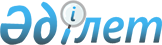 Ұйғыр аудандық мәслихатының 2017 жылғы 25 желтоқсандағы "Ұйғыр ауданының ауылдық округтерінің 2018-2020 жылдарға арналған бюджеттері туралы" № 6-24-149 шешіміне өзгерістер енгізу туралыАлматы облысы Ұйғыр аудандық мәслихатының 2018 жылғы 8 тамыздағы № 6-36-218 шешімі. Алматы облысы Әділет департаментінде 2018 жылы 5 қыркүйекте № 4813 болып тіркелді
      2008 жылғы 4 желтоқсандағы Қазақстан Республикасының Бюджет кодексінің 106-бабының 4-тармағына, "Қазақстан Республикасындағы жергілікті мемлекеттік басқару және өзін-өзі басқару туралы" 2001 жылғы 23 қаңтардағы Қазақстан Республикасы Заңының 6-бабының 1-тармағының 1) тармақшасына сәйкес, Ұйғыр аудандық мәслихаты ШЕШІМ ҚАБЫЛДАДЫ:
      1. Ұйғыр аудандық мәслихатының "Ұйғыр ауданының ауылдық округтерінің 2018-2020 жылдарға арналған бюджеттері туралы" 2017 жылғы 25 желтоқсандағы № 6-24-149 (Нормативтік құқықтық актілерді мемлекеттік тіркеу тізілімінде № 4485 тіркелген, 2018 жылдың 06 ақпанында Қазақстан Республикасы Нормативтік құқықтық актілерінің эталондық бақылау банкінде жарияланған) шешіміне келесі өзгерістер енгізілсін:
      көрсетілген шешімнің 1, 2, 3, 4, 5, 6, 7, 8, 9, 10, 11, 12, 13, 14-тармақтары жаңа редакцияда баяндалсын:
      "1. 2018-2020 жылдарға арналған Шонжы ауылдық округінің бюджеті тиісінше осы шешімнің 1, 2, 3-қосымшаларына сәйкес, оның ішінде 2018 жылға келесі көлемдерде бекітілсін:
      1) кірістер 300965 мың теңге, оның ішінде:
      салықтық түсімдер 90672 мың теңге;
      трансферттер түсімі 210293 мың теңге, оның ішінде:
      ағымдағы нысаналы трансферттер 60807 мың теңге;
      субвенциялар 149486 мың теңге;
      2) шығындар 300965 мың теңге;
      3) таза бюджеттік кредиттеу 0 теңге, оның ішінде:
      бюджеттік кредиттер 0 теңге;
      бюджеттік кредиттерді өтеу 0 теңге;
      4) қаржы активтерімен операциялар бойынша сальдо 0 теңге; 
      5) бюджет тапшылығы (профициті) (-) 0 теңге;
      6) бюджет тапшылығын қаржыландыру (профицитін пайдалану) 0 теңге.";
      "2. 2018-2020 жылдарға арналған Сүмбе ауылдық округінің бюджеті тиісінше осы шешімнің 4, 5, 6-қосымшаларына сәйкес, оның ішінде 2018 жылға келесі көлемдерде бекітілсін:
      1) кірістер 75715 мың теңге, оның ішінде:
      салықтық түсімдер 5819 мың теңге;
      трансферттер түсімі 69896 мың теңге, оның ішінде:
      ағымдағы нысаналы трансферттер 7701 мың теңге;
      субвенциялар 62195 мың теңге;
      2) шығындар 75715 мың теңге;
      3) таза бюджеттік кредиттеу 0 теңге, оның ішінде:
      бюджеттік кредиттер 0 теңге;
      бюджеттік кредиттерді өтеу 0 теңге;
      4) қаржы активтерімен операциялар бойынша сальдо 0 теңге;
      5) бюджет тапшылығы (профициті) (-) 0 теңге;
      6) бюджет тапшылығын қаржыландыру (профицитін пайдалану) 0 теңге.";
      "3. 2018-2020 жылдарға арналған Қырғызсай ауылдық округінің бюджеті тиісінше осы шешімнің 7, 8, 9-қосымшаларына сәйкес, оның ішінде 2018 жылға келесі көлемдерде бекітілсін:
      1) кірістер 23284 мың теңге, оның ішінде:
      салықтық түсімдер 3973 мың теңге;
      трансферттер түсімі 19311 мың теңге, оның ішінде:
      ағымдағы нысаналы трансферттер 2625 мың теңге;
      субвенциялар 16686 мың теңге;
      2) шығындар 23284 мың теңге;
      3) таза бюджеттік кредиттеу 0 теңге, оның ішінде:
      бюджеттік кредиттер 0 теңге;
      бюджеттік кредиттерді өтеу 0 теңге;
      4) қаржы активтерімен операциялар бойынша сальдо 0 теңге;
      5) бюджет тапшылығы (профициті) (-) 0 теңге;
      6) бюджет тапшылығын қаржыландыру (профицитін пайдалану) 0 теңге.";
      "4. 2018-2020 жылдарға арналған Үлкен Ақсу ауылдық округінің бюджеті тиісінше осы шешімнің 10, 11, 12-қосымшаларына сәйкес, оның ішінде 2018 жылға келесі көлемдерде бекітілсін:
      1) кірістер 25507 мың теңге, оның ішінде:
      салықтық түсімдер 12303 мың теңге;
      трансферттер түсімі 13204 мың теңге, оның ішінде;
      ағымдағы нысаналы трансферттер 1375 мың теңге;
      субвенциялар 11829 мың теңге;
      2) шығындар 25507 мың теңге;
      3) таза бюджеттік кредиттеу 0 теңге, оның ішінде:
      бюджеттік кредиттер 0 теңге;
      бюджеттік кредиттерді өтеу 0 теңге;
      4) қаржы активтері мен операциялар бойынша сальдо 0 теңге;
      5) бюджет тапшылығы (профициті) (-) 0 теңге;
      6) бюджет тапшылығын қаржыландыру (профицитін пайдалану) 0 теңге.";
      "5. 2018-2020 жылдарға арналған Ават ауылдық округінің бюджеті тиісінше осы шешімнің 13, 14, 15-қосымшаларына сәйкес, оның ішінде 2018 жылға келесі көлемдерде бекітілсін:
      1) кірістер 19179 мың теңге, оның ішінде:
      салықтық түсімдер 5218 мың теңге;
      трансферттер түсімі 13961 мың теңге, оның ішінде:
      ағымдағы нысаналы трансферттер 675 мың теңге;
      субвенциялар 13286 мың теңге;
      2) шығындар 19179 мың теңге;
      3) таза бюджеттік кредиттеу 0 теңге,оның ішінде:
      бюджеттік кредиттер 0 теңге;
      бюджеттік кредиттерді өтеу 0 теңге;
      4) қаржы активтерімен операциялар бойынша сальдо 0 теңге;
      5) бюджет тапшылығы (профициті) (-) 0 теңге;
      6) бюджет тапшылығын қаржыландыру (профицитін пайдалану) 0 теңге.";
      "6. 2018-2020 жылдарға арналған Тиірмен ауылдық округінің бюджеті тиісінше осы шешімнің 16, 17, 18-қосымшаларына сәйкес, оның ішінде 2018 жылға келесі көлемдерде бекітілсін:
      1) кірістер 65490 мың теңге, оның ішінде:
      салықтық түсімдер 5511 мың теңге;
      трансферттер түсімі 59979 мың теңге, оның ішінде;
      ағымдағы нысаналы трансферттер 3875 мың теңге;
      субвенциялар 56104 мың теңге;
      2) шығындар 65490 мың теңге;
      3) таза бюджеттік кредиттеу 0 теңге, оның ішінде:
      бюджеттік кредиттер 0 теңге;
      бюджеттік кредиттерді өтеу 0 теңге;
      4) қаржы активтері мен операциялар бойынша сальдо 0 теңге;
      5) бюджет тапшылығы (профициті) (-) 0 теңге;
      6) бюджет тапшылығын қаржыландыру (профицитін пайдалану) 0 теңге.";
      "7. 2018-2020 жылдарға арналған Ақтам ауылдық округінің бюджеті тиісінше осы шешімнің 19, 20, 21-қосымшаларына сәйкес, оның ішінде 2018 жылға келесі көлемдерде бекітілсін:
      1) кірістер 73322 мың теңге, оның ішінде:
      салықтық түсімдер 3631 мың теңге;
      трансферттер түсімі 69691 мың теңге, оның ішінде; 
      ағымдағы нысаналы трансферттер 675 мың теңге;
      субвенциялар 69016 мың теңге;
      2) шығындар 73322 мың теңге;
      3) таза бюджеттік кредиттеу 0 теңге, оның ішінде:
      бюджеттік кредиттер 0 теңге;
      бюджеттік кредиттерді өтеу 0 теңге;
      4) қаржы активтері мен операциялар бойынша сальдо 0 теңге;
      5) бюджет тапшылығы (профициті) (-) 0 теңге;
      6) бюджет тапшылығын қаржыландыру (профицитін пайдалану) 0 теңге.";
      "8. 2018-2020 жылдарға арналған Дардамты ауылдық округінің бюджеті тиісінше осы шешімнің 22, 23, 24-қосымшаларына сәйкес, оның ішінде 2018 жылға келесі көлемдерде бекітілсін:
      1) кірістер 33419 мың теңге, оның ішінде:
      салықтық түсімдер 6456 мың теңге;
      трансферттер түсімі 26963 мың теңге, оның ішінде;
      ағымдағы нысаналы трансферттер 7675 мың теңге;
      субвенциялар 19288 мың теңге;
      2) шығындар 33419 мың теңге;
      3) таза бюджеттік кредиттеу 0 теңге, оның ішінде:
      бюджеттік кредиттер 0 теңге;
      бюджеттік кредиттерді өтеу 0 теңге;
      4) қаржы активтерімен операциялар бойынша сальдо 0 теңге;
      5) бюджет тапшылығы (профициті) (-) 0 теңге;
      6) бюджет тапшылығын қаржыландыру (профицитін пайдалану) 0 теңге.";
      "9. 2018-2020 жылдарға арналған Кетпен ауылдық округінің бюджеті тиісінше осы шешімнің 25, 26, 27-қосымшаларына сәйкес, оның ішінде 2018 жылға келесі көлемдерде бекітілсін:
      1) кірістер 103785 мың теңге, оның ішінде:
      салықтық түсімдер 5073 мың теңге;
      трансферттер түсімі 98712 мың теңге, оның ішінде:
      ағымдағы нысаналы трансферттер 675 мың теңге;
      субвенциялар 98037 мың теңге;
      2) шығындар 103785 мың теңге;
      3) таза бюджеттік кредиттеу 0 теңге, оның ішінде:
      бюджеттік кредиттер 0 теңге;
      бюджеттік кредиттерді өтеу 0 теңге;
      4) қаржы активтерімен операциялар бойынша сальдо 0 теңге;
      5) бюджет тапшылығы (профициті) (-) 0 теңге;
      6) бюджет тапшылығын қаржыландыру (профицитін пайдалану) 0 теңге.";
      "10. 2018-2020 жылдарға арналған Кіші-Дихан ауылдық округінің бюджеті тиісінше осы шешімнің 28, 29, 30-қосымшаларына сәйкес, оның ішінде 2018 жылға келесі көлемдерде бекітілсін:
      1) кірістер 23483 мың теңге, оның ішінде:
      салықтық түсімдер 6714 мың теңге;
      трансферттер түсімі 16769 мың теңге, оның ішінде:
      ағымдағы нысаналы трансферттер 2625 мың теңге;
      субвенциялар 14144 мың теңге;
      2) шығындар 23483 мың теңге;
      3) таза бюджеттік кредиттеу 0 теңге, оның ішінде:
      бюджеттік кредиттер 0 теңге;
      бюджеттік кредиттерді өтеу 0 теңге;
      4) қаржы активтерімен операциялар бойынша сальдо 0 теңге;
      5) бюджет тапшылығы (профициті) (-) 0 теңге;
      6) бюджет тапшылығын қаржыландыру (профицитін пайдалану) 0 теңге.";
      "11. 2018-2020 жылдарға арналған Калжат ауылдық округінің бюджеті тиісінше осы шешімнің 31, 32, 33-қосымшаларына сәйкес, оның ішінде 2018 жылға келесі көлемдерде бекітілсін:
      1) кірістер 25210 мың теңге, оның ішінде:
      салықтық түсімдер 5717 мың теңге;
      трансферттер түсімі 19493 мың теңге, оның ішінде;
      ағымдағы нысаналы трансферттер 4707 мың теңге;
      субвенциялар 14786 мың теңге;
      2) шығындар 25210 мың теңге;
      3) таза бюджеттік кредиттеу 0 теңге, оның ішінде:
      бюджеттік кредиттер 0 теңге;
      бюджеттік кредиттерді өтеу 0 теңге;
      4) қаржы активтерімен операциялар бойынша сальдо 0 теңге;
      5) бюджет тапшылығы (профициті) (-) 0 теңге;
      6) бюджет тапшылығын қаржыландыру (профицитін пайдалану) 0 теңге.";
      "12. 2018-2020 жылдарға арналған Бахар ауылдық округінің бюджеті тиісінше осы шешімнің 34, 35, 36-қосымшаларына сәйкес, оның ішінде 2018 жылға келесі көлемдерде бекітілсін:
      1) кірістер 69041 мың теңге, оның ішінде:
      салықтық түсімдер 7695 мың теңге;
      трансферттер түсімі 61346 мың теңге, оның ішінде;
      ағымдағы нысаналы трансферттер 47139 мың теңге;
      субвенциялар 14207 мың теңге;
      2) шығындар 69041 мың теңге;
      3) таза бюджеттік кредиттеу 0 теңге, оның ішінде:
      бюджеттік кредиттер 0 теңге;
      бюджеттік кредиттерді өтеу 0 теңге;
      4) қаржы активтері мен операциялар бойынша сальдо 0 теңге;
      5) бюджет тапшылығы (профициті) (-) 0 теңге;
      6) бюджет тапшылығын қаржыландыру (профицитін пайдалану) 0 теңге.";
      "13. 2018-2020 жылдарға арналған Тасқарасу ауылдық округінің бюджеті тиісінше осы шешімнің 37, 38, 39-қосымшаларына сәйкес, оның ішінде 2018 жылға келесі көлемдерде бекітілсін:
      1) кірістер 22719 мың теңге, оның ішінде:
      салықтық түсімдер 4207 мың теңге;
      трансферттер түсімі 18512 мың теңге, оның ішінде:
      ағымдағы нысаналы трансферттер 4753 мың теңге;
      субвенциялар 13759 мың теңге;
      2) шығындар 22719 мың теңге;
      3) таза бюджеттік кредиттеу 0 теңге, оның ішінде:
      бюджеттік кредиттер 0 теңге;
      бюджеттік кредиттерді өтеу 0 теңге;
      4) қаржы активтерімен операциялар бойынша сальдо 0 теңге;
      5) бюджет тапшылығы (профициті) (-) 0 теңге;
      6) бюджет тапшылығын қаржыландыру (профицитін пайдалану) 0 теңге.";
      "14. 2018-2020 жылдарға арналған Шарын ауылдық округінің бюджеті тиісінше осы шешімнің 40, 41, 42-қосымшаларына сәйкес, оның ішінде 2018 жылға келесі көлемдерде бекітілсін:
      1) кірістер 45874 мың теңге, оның ішінде:
      салықтық түсімдер 11354 мың теңге;
      трансферттер түсімі 34520 мың теңге, оның ішінде:
      ағымдағы нысаналы трансферттер 22075 мың теңге;
      субвенциялар 12445 мың теңге;
      2) шығындар 45874 мың теңге;
      3) таза бюджеттік кредиттеу 0 теңге, оның ішінде:
      бюджеттік кредиттер 0 теңге;
      бюджеттік кредиттерді өтеу 0 теңге;
      4) қаржы активтері мен операциялар бойынша сальдо 0 теңге;
      5) бюджет тапшылығы (профициті) (-) 0 теңге;
      6) бюджет тапшылығын қаржыландыру (профицитін пайдалану) 0 теңге.".
      2. Көрсетілген шешімнің 1, 4, 7, 10, 13, 16, 19, 22, 25, 28, 31, 34, 37, 40-қосымшалары осы шешімнің 1, 2, 3, 4, 5, 6, 7, 8, 9, 10, 11, 12, 13, 14-қосымшаларына сәйкес жаңа редакцияда баяндалсын.
      3. Осы шешімнің орындалуын бақылау Ұйғыр аудандық мәслихатының "Бюджет, экономикалық даму, өнеркәсіп, көлік, құрылыс, байланыс, сауда, туризм, тұрғын үй мәселелері жөніндегі" тұрақты комиссиясына жүктелсін.
      4. Осы шешім 2018 жылғы 1 қаңтардан бастап қолданысқа енгізіледі. 2018 жылға арналған Шонжы ауылдық округінің бюджеті 2018 жылға арналған Сүмбе ауылдық округінің бюджеті 2018 жылға арналған Қырғызсай ауылдық округінің бюджеті 2018 жылға арналған Үлкен-Ақсу ауылдық округінің бюджеті 2018 жылға арналған Ават ауылдық округінің бюджеті 2018 жылға арналған Тиірмен ауылдық округінің бюджеті 2018 жылға арналған Ақтам ауылдық округінің бюджеті 2018 жылға арналған Дардамты ауылдық округінің бюджеті 2018 жылға арналған Кетпен ауылдық округінің бюджеті 2018 жылға арналған Кіші Дихан ауылдық округінің бюджеті 2018 жылға арналған Қалжат ауылдық округінің бюджеті 2018 жылға арналған Бахар ауылдық округінің бюджеті 2018 жылға арналған Тасқарасу ауылдық округінің бюджеті 2018 жылға арналған Шарын ауылдық округінің бюджеті
					© 2012. Қазақстан Республикасы Әділет министрлігінің «Қазақстан Республикасының Заңнама және құқықтық ақпарат институты» ШЖҚ РМК
				
      Ұйғыр аудандық мәслихат

      сессиясының төрағасы

Б. Юлдашева

      Ұйғыр аудандық

      мәслихатының хатшысы

Н. Есжан
Ұйғыр аудандық мәслихатының 2018 жылғы "08" тамыздағы "Ұйғыр аудандық мәслихатының 2017 жылғы 25 желтоқсандағы "Ұйғыр ауданының ауылдық округтерінің 2018-2020 жылдарға арналған бюджеттері туралы" № 6-24-149 шешіміне өзгерістер енгізу туралы" № 6-36-218 шешіміне 1-қосымшаҰйғыр аудандық мәслихатының 2017 жылғы 25 желтоқсандағы "Ұйғыр ауданының ауылдық округтерінің 2018-2020 жылдарға арналған бюджеттері туралы" № 6-24-149 шешіміне 1-қосымша
Санаты
Санаты
Санаты
Санаты
 

Сомасы

(мың теңге)
Сыныбы
Сыныбы
Сыныбы
 

Сомасы

(мың теңге)
Iшкi сыныбы
Iшкi сыныбы
 

Сомасы

(мың теңге)
Атауы
 

Сомасы

(мың теңге)
1
2
3
4
5
I. Кірістер
300965
1
Салықтық түсімдер
90672
01
Табыс салығы
40355
2
Жеке табыс салығы
40355
04
Меншiкке салынатын салықтар
50317
1
Мүлiкке салынатын салықтар
3364
3
Жер салығы
5080
4
Көлiк құралдарына салынатын салық
41873
4
Трансферттердің түсімдері
210293
02
Мемлекеттiк басқарудың жоғары тұрған органдарынан түсетiн трансферттер
210293
3
Аудандардың (облыстық маңызы бар қаланың) бюджетінен трансферттер
210293
Функционалдық топ 
Функционалдық топ 
Функционалдық топ 
Функционалдық топ 
Функционалдық топ 
Функционалдық топ 
 

Сомасы

(мың

теңге)
Кіші функция 
Кіші функция 
Кіші функция 
Кіші функция 
Кіші функция 
 

Сомасы

(мың

теңге)
Бюджеттік бағдарламалардың әкімшісі
Бюджеттік бағдарламалардың әкімшісі
Бюджеттік бағдарламалардың әкімшісі
Бюджеттік бағдарламалардың әкімшісі
 

Сомасы

(мың

теңге)
Бағдарлама 
Бағдарлама 
Бағдарлама 
 

Сомасы

(мың

теңге)
Кіші бағдарлама 
Кіші бағдарлама 
 

Сомасы

(мың

теңге)
Атауы
 

Сомасы

(мың

теңге)
II. Шығындар
300965
01
Жалпы сипаттағы мемлекеттiк қызметтер 
36628
1
Мемлекеттiк басқарудың жалпы функцияларын орындайтын өкiлдiк, атқарушы және басқа органдар
36628
124
Аудандық маңызы бар қала, ауыл, кент, ауылдық округ әкімінің аппараты
36628
001
Аудандық маңызы бар қала, ауыл, кент, ауылдық округ әкімінің қызметін қамтамасыз ету жөніндегі қызметтер
34628
022
Мемлекеттік органның күрделі шығыстары
2000
04
Бiлiм беру
68 907
1
Мектепке дейiнгi тәрбиелеу және оқыту
68 907
124
Аудандық маңызы бар қала, ауыл, кент, ауылдық округ әкімінің аппараты
68907
004
Мектепке дейінгі тәрбиелеу және оқыту және мектепке дейінгі тәрбиелеу және оқыту ұйымдарында медициналық қызмет көрсетуді ұйымдастыру
68 907
2
Бастауыш, негізгі орта және жалпы орта білім беру
0
124
Аудандық маңызы бар қала, ауыл, кент, ауылдық округ әкімінің аппараты
0
005
Ауылдық жерлерде оқушыларды жақын жердегі мектепке дейін тегін алып баруды және одан алып қайтуды ұйымдастыру
0
07
Тұрғын үй-коммуналдық шаруашылық
84458
3
Елді-мекендерді көркейту
84458
124
Аудандық маңызы бар қала, ауыл, кент, ауылдық округ әкімінің аппараты
84458
008
Елді мекендердегі көшелерді жарықтандыру
19910
009
Елді мекендердің санитариясын қамтамасыз ету
15474
010
Жерлеу орындарын ұстау және туыстары жоқ адамдарды жерлеу
2025
011
Елді мекендерді абаттандыру мен көгалдандыру
47049
08
Мәдениет, спорт, туризм және ақпараттық кеңістiк
0
2
Спорт
0
124
Аудандық маңызы бар қала, ауыл, кент, ауылдық округ әкімінің аппараты
0
028
Жергілікті деңгейде дене шынықтыру-сауықтыру және спорттық іс-шараларды өткізу
0
12
Көлiк және коммуникация
101108
1
Автомобиль көлiгi
101108
124
Аудандық маңызы бар қала, ауыл, кент, ауылдық округ әкімінің аппараты
101108
013
Аудандық маңызы бар қалаларда, ауылдарда, кенттерде, ауылдық округтерде автомобиль жолдарының жұмыс істеуін қамтамасыз ету
1108
045
Аудандық маңызы бар қалаларда, ауылдарда, кенттерде, ауылдық округтерде автомобиль жолдарын күрделі және орташа жөндеу
100000
13
Басқалар
9864
9
Басқалар
9864
124
Аудандық маңызы бар қала, ауыл, кент, ауылдық округ әкімінің аппараты
9864
040
Өңірлерді дамытудың 2020 жылға дейінгі бағдарламасы шеңберінде өңірлерді экономикалық дамытуға жәрдемдесу бойынша шараларды іске асыруға ауылдық елді мекендерді жайластыруды шешуге арналған іс-шараларды іске асыру
9864
3.Таза бюджеттек кредиттер
0
Бюджеттік кредиттер
0
Санаты
Санаты
Санаты
Санаты
Санаты
Сомасы (мың теңге) 
Сынып
Сынып
Сынып
Сынып
Сомасы (мың теңге) 
Атауы
Атауы
Атауы
Сомасы (мың теңге) 
Ішкі сынып
Ішкі сынып
Ішкі сынып
Сомасы (мың теңге) 
Бағдарлама
Бағдарлама
Сомасы (мың теңге) 
5
Бюджеттік кредиттерді өтеу
0
01
Бюджеттік кредиттерді өтеу
0
1
Мемлекеттік бюджеттен берілген бюджеттік кредиттерді өтеу
0
Санаты
Санаты
Санаты
Санаты
Санаты
 Сомасы (мың теңге) 
Сынып
Сынып
Сынып
Сынып
 Сомасы (мың теңге) 
Ішкі сынып
Ішкі сынып
Ішкі сынып
 Сомасы (мың теңге) 
Атауы
Атауы
Атауы
 Сомасы (мың теңге) 
Бағдарлама
Бағдарлама
 Сомасы (мың теңге) 
Қаржы активтерімен операциялар бойынша сальдо
0
Санаты
Санаты
Санаты
Санаты
Санаты
Сомасы (мың теңге) 
Сынып
Сынып
Сынып
Сынып
Сомасы (мың теңге) 
Ішкі сынып
Ішкі сынып
Ішкі сынып
Сомасы (мың теңге) 
 Атауы
Сомасы (мың теңге) 
V. Бюджет тапшылығы (профициті)
0
VI. Бюджет тапшылығын қаржыландыру (профицитін пайдалану)
0
7
Қарыздар түсімі
0
01
Мемлекеттік ішкі қарыздар 
0
2
Қарыз алу келісім-шарттары
0
03
Ауданның (облыстық маңызы бар қаланың) жергілікті атқарушы органы алатын қарыздар
0
Функционалдық топ
Функционалдық топ
Функционалдық топ
Функционалдық топ
Функционалдық топ
Сомасы (мың теңге)
Кіші функция
Кіші функция
Кіші функция
Кіші функция
Сомасы (мың теңге)
Бюджеттік бағдарламалардың әкімшісі
Бюджеттік бағдарламалардың әкімшісі
Бюджеттік бағдарламалардың әкімшісі
Сомасы (мың теңге)
Бағдарлама
Бағдарлама
Сомасы (мың теңге)
Атауы
Сомасы (мың теңге)
16
Қарыздарды өтеу
0
1
Қарыздарды өтеу
0
124
Аудандық маңызы бар қала, ауыл, кент, ауылдық округ әкімінің аппараты
0
056
Аудандық маңызы бар қала, ауыл, кент, ауылдық округ әкімі аппаратының жоғары тұрған бюджет алдындағы борышын өтеу
0Ұйғыр аудандық мәслихатының 2018 жылғы "08" тамыздағы "Ұйғыр аудандық мәслихатының 2017 жылғы 25 желтоқсандағы "Ұйғыр ауданының ауылдық округтерінің 2018-2020 жылдарға арналған бюджеттері туралы" № 6-24-149 шешіміне өзгерістер енгізу туралы" № 6-36-218 шешіміне 2-қосымшаҰйғыр аудандық мәслихатының 2017 жылғы 25 желтоқсандағы "Ұйғыр ауданының ауылдық округтерінің 2018-2020 жылдарға арналған бюджеттері туралы" № 6-24-149 шешіміне 4-қосымша
Санаты
Санаты
Санаты
Санаты
 

Сомасы

(мың

теңге)
Сыныбы
Сыныбы
Сыныбы
 

Сомасы

(мың

теңге)
 Iшкi сыныбы
 Iшкi сыныбы
 

Сомасы

(мың

теңге)
Атауы
 

Сомасы

(мың

теңге)
1
2
3
4
5
I. Кірістер
75715
1
Салықтық түсімдер
5819
01
Табыс салығы
629
2
Жеке табыс салығы
629
04
Меншiкке салынатын салықтар
5190
1
Мүлiкке салынатын салықтар
107
3
Жер салығы
528
4
Көлiк құралдарына салынатын салық
4555
4
Трансферттердің түсімдері
69896
02
Мемлекеттiк басқарудың жоғары тұрған органдарынан түсетiн трансферттер
69896
3
Аудандардың (облыстық маңызы бар қаланың) бюджетінен трансферттер
69896
Функционалдық топ 
Функционалдық топ 
Функционалдық топ 
Функционалдық топ 
Функционалдық топ 
Функционалдық топ 
 

Сомасы

(мың

теңге)
Кіші функция 
Кіші функция 
Кіші функция 
Кіші функция 
Кіші функция 
 

Сомасы

(мың

теңге)
Бюджеттік бағдарламалардың әкімшісі
Бюджеттік бағдарламалардың әкімшісі
Бюджеттік бағдарламалардың әкімшісі
Бюджеттік бағдарламалардың әкімшісі
 

Сомасы

(мың

теңге)
Бағдарлама 
Бағдарлама 
Бағдарлама 
 

Сомасы

(мың

теңге)
Кіші бағдарлама
Кіші бағдарлама
 

Сомасы

(мың

теңге)
Атауы
 

Сомасы

(мың

теңге)
II. Шығындар
75715
01
Жалпы сипаттағы мемлекеттiк қызметтер 
20675
1
Мемлекеттiк басқарудың жалпы функцияларын орындайтын өкiлдiк, атқарушы және басқа органдар
20675
124
Аудандық маңызы бар қала, ауыл, кент, ауылдық округ әкімінің аппараты
20675
001
Аудандық маңызы бар қала, ауыл, кент, ауылдық округ әкімінің қызметін қамтамасыз ету жөніндегі қызметтер
20175
022
Мемлекеттік органның күрделі шығыстары
500
04
Бiлiм беру
1 392
1
Мектепке дейiнгi тәрбиелеу және оқыту
0
124
Аудандық маңызы бар қала, ауыл, кент, ауылдық округ әкімінің аппараты
0
004
Мектепке дейінгі тәрбиелеу және оқыту және мектепке дейінгі тәрбиелеу және оқыту ұйымдарында медициналық қызмет көрсетуді ұйымдастыру
0
2
Бастауыш, негізгі орта және жалпы орта білім беру
1 392
124
Аудандық маңызы бар қала, ауыл, кент, ауылдық округ әкімінің аппараты
1392
005
Ауылдық жерлерде оқушыларды жақын жердегі мектепке дейін тегін алып баруды және одан алып қайтуды ұйымдастыру
1392
07
Тұрғын үй-коммуналдық шаруашылық
2626
3
Елді-мекендерді көркейту
2626
124
Аудандық маңызы бар қала, ауыл, кент, ауылдық округ әкімінің аппараты
2626
008
Елді мекендердегі көшелерді жарықтандыру
1117
009
Елді мекендердің санитариясын қамтамасыз ету
618
010
Жерлеу орындарын ұстау және туыстары жоқ адамдарды жерлеу
0
011
Елді мекендерді абаттандыру мен көгалдандыру
891
08
Мәдениет, спорт, туризм және ақпараттық кеңістiк
0
2
Спорт
0
124
Аудандық маңызы бар қала, ауыл, кент, ауылдық округ әкімінің аппараты
0
028
Жергілікті деңгейде дене шынықтыру-сауықтыру және спорттық іс-шараларды өткізу
0
12
Көлiк және коммуникация
43996
1
Автомобиль көлiгi
43996
124
Аудандық маңызы бар қала, ауыл, кент, ауылдық округ әкімінің аппараты
43996
045
Аудандық маңызы бар қалаларда, ауылдарда, кенттерде, ауылдық округтерде автомобиль жолдарын күрделі және орташа жөндеу
43996
13
Басқалар
7026
9
Басқалар
7026
124
Аудандық маңызы бар қала, ауыл, кент, ауылдық округ әкімінің аппараты
7026
040
Өңірлерді дамытудың 2020 жылға дейінгі бағдарламасы шеңберінде өңірлерді экономикалық дамытуға жәрдемдесу бойынша шараларды іске асыруға ауылдық елді мекендерді жайластыруды шешуге арналған іс-шараларды іске асыру
7026
3.Таза бюджеттек кредиттер
0
Бюджеттік кредиттер
0
Санаты
Санаты
Санаты
Санаты
Санаты
Сомасы (мың теңге) 
Сынып 
Сынып 
Сынып 
Сынып 
Сомасы (мың теңге) 
Ішкі сынып
Ішкі сынып
Ішкі сынып
Сомасы (мың теңге) 
Атауы
Атауы
Атауы
Сомасы (мың теңге) 
Бағдарлама
Бағдарлама
Сомасы (мың теңге) 
5
Бюджеттік кредиттерді өтеу
0
01
Бюджеттік кредиттерді өтеу
0
1
Мемлекеттік бюджеттен берілген бюджеттік кредиттерді өтеу
0
Санаты
Санаты
Санаты
Санаты
Санаты
Сомасы (мың теңге) 
Сынып
Сынып
Сынып
Атауы
Сомасы (мың теңге) 
Ішкі сынып
Ішкі сынып
Ішкі сынып
Сомасы (мың теңге) 
Бағдарлама
Бағдарлама
Сомасы (мың теңге) 
Қаржы активтерімен операциялар бойынша сальдо
0
Санаты
Санаты
Санаты
Санаты
Санаты
Сомасы (мың теңге) 
Сынып
Сынып
Сынып
Сынып
Сомасы (мың теңге) 
Ішкі сынып
Ішкі сынып
Ішкі сынып
Сомасы (мың теңге) 
 Атауы
Сомасы (мың теңге) 
V. Бюджет тапшылығы (профициті)
0
VI. Бюджет тапшылығын қаржыландыру (профицитін пайдалану)
0
7
Қарыздар түсімі
0
01
Мемлекеттік ішкі қарыздар 
0
2
Қарыз алу келісім-шарттары
0
03
Ауданның (облыстық маңызы бар қаланың) жергілікті атқарушы органы алатын қарыздар
0
Функционалдық топ
Функционалдық топ
Функционалдық топ
Функционалдық топ
Функционалдық топ
Сомасы (мың теңге)
Кіші функция
Кіші функция
Кіші функция
Кіші функция
Сомасы (мың теңге)
Бюджеттік бағдарламалардың әкімшісі
Бюджеттік бағдарламалардың әкімшісі
Бюджеттік бағдарламалардың әкімшісі
Сомасы (мың теңге)
Бағдарлама
Бағдарлама
Сомасы (мың теңге)
Атауы
Сомасы (мың теңге)
16
Қарыздарды өтеу
0
1
Қарыздарды өтеу
0
124
Аудандық маңызы бар қала, ауыл, кент, ауылдық округ әкімінің аппараты
0
056
Аудандық маңызы бар қала, ауыл, кент, ауылдық округ әкімі аппаратының жоғары тұрған бюджет алдындағы борышын өтеу
0Ұйғыр аудандық мәслихатының 2018 жылғы "08" тамыздағы "Ұйғыр аудандық мәслихатының 2017 жылғы 25 желтоқсандағы "Ұйғыр ауданының ауылдық округтерінің 2018-2020 жылдарға арналған бюджеттері туралы" № 6-24-149 шешіміне өзгерістер енгізу туралы" № 6-36-218 шешіміне 3-қосымшаҰйғыр аудандық мәслихатының 2017 жылғы 25 желтоқсандағы "Ұйғыр ауданының ауылдық округтерінің 2018-2020 жылдарға арналған бюджеттері туралы" № 6-24-149 шешіміне 7-қосымша
Санаты
Санаты
Санаты
Санаты
 

Сомасы

(мың

теңге)
Сыныбы
Сыныбы
Сыныбы
 

Сомасы

(мың

теңге)
Iшкi сыныбы
Iшкi сыныбы
 

Сомасы

(мың

теңге)
Атауы
 

Сомасы

(мың

теңге)
1
2
3
4
5
I. Кірістер
23284
1
Салықтық түсімдер
3973
01
Табыс салығы
617
2
Жеке табыс салығы
617
04
Меншiкке салынатын салықтар
3356
1
Мүлiкке салынатын салықтар
69
3
Жер салығы
188
4
Көлiк құралдарына салынатын салық
3099
4
Трансферттердің түсімдері
19311
02
Мемлекеттiк басқарудың жоғары тұрған органдарынан түсетiн трансферттер
19311
3
Аудандардың (облыстық маңызы бар қаланың) бюджетінен трансферттер
19311
Функционалдық топ
Функционалдық топ
Функционалдық топ
Функционалдық топ
Функционалдық топ
Функционалдық топ
Сомасы

(мың

теңге)
Кіші функция
Кіші функция
Кіші функция
Кіші функция
Кіші функция
Сомасы

(мың

теңге)
Бюджеттік бағдарламалардың әкімшісі
Бюджеттік бағдарламалардың әкімшісі
Бюджеттік бағдарламалардың әкімшісі
Бюджеттік бағдарламалардың әкімшісі
Сомасы

(мың

теңге)
Бағдарлама
Бағдарлама
Бағдарлама
Сомасы

(мың

теңге)
Кіші бағдарлама
Кіші бағдарлама
Сомасы

(мың

теңге)
Атауы
Сомасы

(мың

теңге)
II. Шығындар
23284
01
Жалпы сипаттағы мемлекеттiк қызметтер 
21525
1
Мемлекеттiк басқарудың жалпы функцияларын орындайтын өкiлдiк, атқарушы және басқа органдар
21525
124
Аудандық маңызы бар қала, ауыл, кент, ауылдық округ әкімінің аппараты
21525
001
Аудандық маңызы бар қала, ауыл, кент, ауылдық округ әкімінің қызметін қамтамасыз ету жөніндегі қызметтер
19075
022
Мемлекеттік органның күрделі шығыстары
2450
04
Бiлiм беру
0
1
Мектепке дейiнгi тәрбиелеу және оқыту
0
124
Аудандық маңызы бар қала, ауыл, кент, ауылдық округ әкімінің аппараты
0
004
Мектепке дейінгі тәрбиелеу және оқыту және мектепке дейінгі тәрбиелеу және оқыту ұйымдарында медициналық қызмет көрсетуді ұйымдастыру
0
2
Бастауыш, негізгі орта және жалпы орта білім беру
0
124
Аудандық маңызы бар қала, ауыл, кент, ауылдық округ әкімінің аппараты
0
005
Ауылдық жерлерде оқушыларды жақын жердегі мектепке дейін тегін алып баруды және одан алып қайтуды ұйымдастыру
0
07
Тұрғын үй-коммуналдық шаруашылық
1759
3
Елді-мекендерді көркейту
1759
124
Аудандық маңызы бар қала, ауыл, кент, ауылдық округ әкімінің аппараты
1759
008
Елді мекендердегі көшелерді жарықтандыру
896
009
Елді мекендердің санитариясын қамтамасыз ету
368
010
Жерлеу орындарын ұстау және туыстары жоқ адамдарды жерлеу
0
011
Елді мекендерді абаттандыру мен көгалдандыру
495
08
Мәдениет, спорт, туризм және ақпараттық кеңістiк
0
2
Спорт
0
124
Аудандық маңызы бар қала, ауыл, кент, ауылдық округ әкімінің аппараты
0
028
Жергілікті деңгейде дене шынықтыру-сауықтыру және спорттық іс-шараларды өткізу
0
12
Көлiк және коммуникация
0
1
Автомобиль көлiгi
0
124
Аудандық маңызы бар қала, ауыл, кент, ауылдық округ әкімінің аппараты
0
045
Аудандық маңызы бар қалаларда, ауылдарда, кенттерде, ауылдық округтерде автомобиль жолдарын күрделі және орташа жөндеу
0
13
Басқалар
0
9
Басқалар
0
124
Аудандық маңызы бар қала, ауыл, кент, ауылдық округ әкімінің аппараты
0
040
Өңірлерді дамытудың 2020 жылға дейінгі бағдарламасы шеңберінде өңірлерді экономикалық дамытуға жәрдемдесу бойынша шараларды іске асыруға ауылдық елді мекендерді жайластыруды шешуге арналған іс-шараларды іске асыру
0
3.Таза бюджеттек кредиттер
0
Бюджеттік кредиттер
0
Санаты
Санаты
Санаты
Санаты
Санаты
Сомасы (мың теңге) 
Сынып
Сынып
Атауы
Атауы
Сомасы (мың теңге) 
Ішкі сынып
Ішкі сынып
Ішкі сынып
Сомасы (мың теңге) 
Бағдарлама
Бағдарлама
Сомасы (мың теңге) 
5
Бюджеттік кредиттерді өтеу
0
01
Бюджеттік кредиттерді өтеу
0
1
Мемлекеттік бюджеттен берілген бюджеттік кредиттерді өтеу
0
Санаты
Санаты
Санаты
Санаты
Санаты
Сомасы (мың теңге) 
Сынып
Сынып
Сынып
Атауы
Сомасы (мың теңге) 
Ішкі сынып
Ішкі сынып
Ішкі сынып
Сомасы (мың теңге) 
Бағдарлама
Бағдарлама
Қаржы активтерімен операциялар бойынша сальдо
0
Санаты
Санаты
Санаты
Санаты
Санаты
Сомасы (мың теңге) 
Сынып
Атауы
Атауы
Атауы
Сомасы (мың теңге) 
Ішкі сынып
Ішкі сынып
Ішкі сынып
Сомасы (мың теңге) 
V. Бюджет тапшылығы (профициті)
0
VI. Бюджет тапшылығын қаржыландыру (профицитін пайдалану)
0
7
Қарыздар түсімі
0
01
Мемлекеттік ішкі қарыздар 
0
2
Қарыз алу келісім-шарттары
0
03
Ауданның (облыстық маңызы бар қаланың) жергілікті атқарушы органы алатын қарыздар
0
Функционалдық топ
Функционалдық топ
Функционалдық топ
Функционалдық топ
Функционалдық топ
Сомасы (мың теңге)
Кіші функция
Кіші функция
Кіші функция
Кіші функция
Сомасы (мың теңге)
Бюджеттік бағдарламалардың әкімшісі
Бюджеттік бағдарламалардың әкімшісі
Бюджеттік бағдарламалардың әкімшісі
Сомасы (мың теңге)
Бағдарлама
Бағдарлама
Сомасы (мың теңге)
Атауы
Сомасы (мың теңге)
16
Қарыздарды өтеу
0
1
Қарыздарды өтеу
0
124
Аудандық маңызы бар қала, ауыл, кент, ауылдық округ әкімінің аппараты
0
056
Аудандық маңызы бар қала, ауыл, кент, ауылдық округ әкімі аппаратының жоғары тұрған бюджет алдындағы борышын өтеу
0Ұйғыр аудандық мәслихатының 2018 жылғы "08" тамыздағы "Ұйғыр аудандық мәслихатының 2017 жылғы 25 желтоқсандағы "Ұйғыр ауданының ауылдық округтерінің 2018-2020 жылдарға арналған бюджеттері туралы" № 6-24-149 шешіміне өзгерістер енгізу туралы" № 6-36-218 шешіміне 4-қосымша Ұйғыр аудандық мәслихатының 2017 жылғы 25 желтоқсандағы "Ұйғыр ауданының ауылдық округтерінің 2018-2020 жылдарға арналған бюджеттері туралы" № 6-24-149 шешіміне 10-қосымша
Санаты
Санаты
Санаты
Санаты
 

Сомасы

(мың
Сыныбы
Сыныбы
Сыныбы
 

Сомасы

(мың
Iшкi сыныбы
Iшкi сыныбы
 

Сомасы

(мың
Атауы
 

Сомасы

(мың
1
2
3
4
5
I. Кірістер
25507
1
Салықтық түсімдер
12303
01
Табыс салығы
3708
2
Жеке табыс салығы
3708
04
Меншiкке салынатын салықтар
8595
1
Мүлiкке салынатын салықтар
348
3
Жер салығы
350
4
Көлiк құралдарына салынатын салық
7897
4
Трансферттердің түсімдері
13204
02
Мемлекеттiк басқарудың жоғары тұрған органдарынан түсетiн трансферттер
13204
3
Аудандардың (облыстық маңызы бар қаланың) бюджетінен трансферттер
13204
Функционалдық топ
Функционалдық топ
Функционалдық топ
Функционалдық топ
Функционалдық топ
Функционалдық топ
 

Сомасы

(мың

теңге)
Кіші функция
Кіші функция
Кіші функция
Кіші функция
Кіші функция
 

Сомасы

(мың

теңге)
Бюджеттік бағдарламалардың әкімшісі
Бюджеттік бағдарламалардың әкімшісі
Бюджеттік бағдарламалардың әкімшісі
Бюджеттік бағдарламалардың әкімшісі
 

Сомасы

(мың

теңге)
Бағдарлама
Бағдарлама
Бағдарлама
 

Сомасы

(мың

теңге)
Кіші бағдарлама
Кіші бағдарлама
 

Сомасы

(мың

теңге)
Атауы
 

Сомасы

(мың

теңге)
II. Шығындар
25507
01
Жалпы сипаттағы мемлекеттiк қызметтер 
21875
1
Мемлекеттiк басқарудың жалпы функцияларын орындайтын өкiлдiк, атқарушы және басқа органдар
21875
124
Аудандық маңызы бар қала, ауыл, кент, ауылдық округ әкімінің аппараты
21875
001
Аудандық маңызы бар қала, ауыл, кент, ауылдық округ әкімінің қызметін қамтамасыз ету жөніндегі қызметтер
21375
022
Мемлекеттік органның күрделі шығыстары
500
04
Бiлiм беру
0
1
Мектепке дейiнгi тәрбиелеу және оқыту
0
124
Аудандық маңызы бар қала, ауыл, кент, ауылдық округ әкімінің аппараты
0
004
Мектепке дейінгі тәрбиелеу және оқыту және мектепке дейінгі тәрбиелеу және оқыту ұйымдарында медициналық қызмет көрсетуді ұйымдастыру
0
2
Бастауыш, негізгі орта және жалпы орта білім беру
0
124
Аудандық маңызы бар қала, ауыл, кент, ауылдық округ әкімінің аппараты
0
005
Ауылдық жерлерде оқушыларды жақын жердегі мектепке дейін тегін алып баруды және одан алып қайтуды ұйымдастыру
0
07
Тұрғын үй-коммуналдық шаруашылық
3632
3
Елді-мекендерді көркейту
3632
124
Аудандық маңызы бар қала, ауыл, кент, ауылдық округ әкімінің аппараты
3632
008
Елді мекендердегі көшелерді жарықтандыру
1735
009
Елді мекендердің санитариясын қамтамасыз ету
797
010
Жерлеу орындарын ұстау және туыстары жоқ адамдарды жерлеу
0
011
Елді мекендерді абаттандыру мен көгалдандыру
1100
08
Мәдениет, спорт, туризм және ақпараттық кеңістiк
0
2
Спорт
0
124
Аудандық маңызы бар қала, ауыл, кент, ауылдық округ әкімінің аппараты
0
028
Жергілікті деңгейде дене шынықтыру-сауықтыру және спорттық іс-шараларды өткізу
0
12
Көлiк және коммуникация
0
1
Автомобиль көлiгi
0
124
Аудандық маңызы бар қала, ауыл, кент, ауылдық округ әкімінің аппараты
0
045
Аудандық маңызы бар қалаларда, ауылдарда, кенттерде, ауылдық округтерде автомобиль жолдарын күрделі және орташа жөндеу
0
13
Басқалар
0
9
Басқалар
0
124
Аудандық маңызы бар қала, ауыл, кент, ауылдық округ әкімінің аппараты
0
040
Өңірлерді дамытудың 2020 жылға дейінгі бағдарламасы шеңберінде өңірлерді экономикалық дамытуға жәрдемдесу бойынша шараларды іске асыруға ауылдық елді мекендерді жайластыруды шешуге арналған іс-шараларды іске асыру
0
3.Таза бюджеттек кредиттер
0
Бюджеттік кредиттер
0
Санаты
Санаты
Санаты
Санаты
Санаты
Сомасы (мың теңге) 
Сынып
Сынып
Атауы
Атауы
Сомасы (мың теңге) 
Ішкі сынып
Ішкі сынып
Ішкі сынып
Сомасы (мың теңге) 
Бағдарлама
Бағдарлама
Сомасы (мың теңге) 
5
Бюджеттік кредиттерді өтеу
0
01
Бюджеттік кредиттерді өтеу
0
1
Мемлекеттік бюджеттен берілген бюджеттік кредиттерді өтеу
0
Санаты
Санаты
Санаты
Санаты
Санаты
Сомасы (мың теңге) 
Сынып
Сынып
Сынып
Атауы
Сомасы (мың теңге) 
Ішкі сынып
Ішкі сынып
Ішкі сынып
Сомасы (мың теңге) 
Бағдарлама
Бағдарлама
Сомасы (мың теңге) 
Қаржы активтерімен операциялар бойынша сальдо
0
Санаты
Санаты
Санаты
Санаты
Санаты
Сомасы (мың теңге) 
Сынып
Сынып
Сынып
Атауы
Сомасы (мың теңге) 
Ішкі сынып
Ішкі сынып
Ішкі сынып
Сомасы (мың теңге) 
V. Бюджет тапшылығы (профициті)
0
VI. Бюджет тапшылығын қаржыландыру (профицитін пайдалану)
0
7
Қарыздар түсімі
0
01
Мемлекеттік ішкі қарыздар 
0
2
Қарыз алу келісім-шарттары
0
03
Ауданның (облыстық маңызы бар қаланың) жергілікті атқарушы органы алатын қарыздар
0
Функционалдық топ
Функционалдық топ
Функционалдық топ
Функционалдық топ
Функционалдық топ
Сомасы (мың теңге)
Кіші функция
Кіші функция
Кіші функция
Кіші функция
Сомасы (мың теңге)
Бюджеттік бағдарламалардың әкімшісі
Бюджеттік бағдарламалардың әкімшісі
Бюджеттік бағдарламалардың әкімшісі
Сомасы (мың теңге)
Бағдарлама
Бағдарлама
Сомасы (мың теңге)
Атауы
Сомасы (мың теңге)
16
Қарыздарды өтеу
0
1
Қарыздарды өтеу
0
124
Аудандық маңызы бар қала, ауыл, кент, ауылдық округ әкімінің аппараты
0
056
Аудандық маңызы бар қала, ауыл, кент, ауылдық округ әкімі аппаратының жоғары тұрған бюджет алдындағы борышын өтеу
0Ұйғыр аудандық мәслихатының 2018 жылғы "08" тамыздағы "Ұйғыр аудандық мәслихатының 2017 жылғы 25 желтоқсандағы "Ұйғыр ауданының ауылдық округтерінің 2018-2020 жылдарға арналған бюджеттері туралы" № 6-24-149 шешіміне өзгерістер енгізу туралы" № 6-36-218 шешіміне 5-қосымшаҰйғыр аудандық мәслихатының 2017 жылғы 25 желтоқсандағы "Ұйғыр ауданының ауылдық округтерінің 2018-2020 жылдарға арналған бюджеттері туралы" № 6-24-149 шешіміне 13-қосымша
Санаты
Санаты
Санаты
Санаты
 

Сомасы

(мың

теңге)
Сыныбы
Сыныбы
Сыныбы
 

Сомасы

(мың

теңге)
 Iшкi сыныбы
 Iшкi сыныбы
 

Сомасы

(мың

теңге)
Атауы
 

Сомасы

(мың

теңге)
1
2
3
4
5
I. Кірістер
19179
1
Салықтық түсімдер
5218
01
Табыс салығы
1558
2
Жеке табыс салығы
1558
04
Меншiкке салынатын салықтар
3660
1
Мүлiкке салынатын салықтар
136
3
Жер салығы
189
4
Көлiк құралдарына салынатын салық
3335
4
Трансферттердің түсімдері
13961
02
Мемлекеттiк басқарудың жоғары тұрған органдарынан түсетiн трансферттер
13961
3
Аудандардың (облыстық маңызы бар қаланың) бюджетінен трансферттер
13961
Функционалдық топ
Функционалдық топ
Функционалдық топ
Функционалдық топ
Функционалдық топ
Функционалдық топ
 

Сомасы

(мың

теңге)
Кіші функция
Кіші функция
Кіші функция
Кіші функция
Кіші функция
 

Сомасы

(мың

теңге)
Бюджеттік бағдарламалардың әкімшісі
Бюджеттік бағдарламалардың әкімшісі
Бюджеттік бағдарламалардың әкімшісі
Бюджеттік бағдарламалардың әкімшісі
 

Сомасы

(мың

теңге)
Бағдарлама
Бағдарлама
Бағдарлама
 

Сомасы

(мың

теңге)
Кіші бағдарлама
Кіші бағдарлама
 

Сомасы

(мың

теңге)
Атауы
 

Сомасы

(мың

теңге)
II. Шығындар
19179
01
Жалпы сипаттағы мемлекеттiк қызметтер 
17975
1
Мемлекеттiк басқарудың жалпы функцияларын орындайтын өкiлдiк, атқарушы және басқа органдар
17975
124
Аудандық маңызы бар қала, ауыл, кент, ауылдық округ әкімінің аппараты
17975
001
Аудандық маңызы бар қала, ауыл, кент, ауылдық округ әкімінің қызметін қамтамасыз ету жөніндегі қызметтер
17475
022
Мемлекеттік органның күрделі шығыстары
500
04
Бiлiм беру
0
1
Мектепке дейiнгi тәрбиелеу және оқыту
0
124
Аудандық маңызы бар қала, ауыл, кент, ауылдық округ әкімінің аппараты
0
004
Мектепке дейінгі тәрбиелеу және оқыту және мектепке дейінгі тәрбиелеу және оқыту ұйымдарында медициналық қызмет көрсетуді ұйымдастыру
0
2
Бастауыш, негізгі орта және жалпы орта білім беру
0
124
Аудандық маңызы бар қала, ауыл, кент, ауылдық округ әкімінің аппараты
0
005
Ауылдық жерлерде оқушыларды жақын жердегі мектепке дейін тегін алып баруды және одан алып қайтуды ұйымдастыру
0
07
Тұрғын үй-коммуналдық шаруашылық
1204
3
Елді-мекендерді көркейту
1204
124
Аудандық маңызы бар қала, ауыл, кент, ауылдық округ әкімінің аппараты
1204
008
Елді мекендердегі көшелерді жарықтандыру
368
009
Елді мекендердің санитариясын қамтамасыз ету
356
010
Жерлеу орындарын ұстау және туыстары жоқ адамдарды жерлеу
0
011
Елді мекендерді абаттандыру мен көгалдандыру
480
08
Мәдениет, спорт, туризм және ақпараттық кеңістiк
0
2
Спорт
0
124
Аудандық маңызы бар қала, ауыл, кент, ауылдық округ әкімінің аппараты
0
028
Жергілікті деңгейде дене шынықтыру-сауықтыру және спорттық іс-шараларды өткізу
0
12
Көлiк және коммуникация
0
1
Автомобиль көлiгi
0
124
Аудандық маңызы бар қала, ауыл, кент, ауылдық округ әкімінің аппараты
0
045
Аудандық маңызы бар қалаларда, ауылдарда, кенттерде, ауылдық округтерде автомобиль жолдарын күрделі және орташа жөндеу
0
13
Басқалар
0
9
Басқалар
0
124
Аудандық маңызы бар қала, ауыл, кент, ауылдық округ әкімінің аппараты
0
040
Өңірлерді дамытудың 2020 жылға дейінгі бағдарламасы шеңберінде өңірлерді экономикалық дамытуға жәрдемдесу бойынша шараларды іске асыруға ауылдық елді мекендерді жайластыруды шешуге арналған іс-шараларды іске асыру
0
3.Таза бюджеттек кредиттер
0
Бюджеттік кредиттер
0
Санаты
Санаты
Санаты
Санаты
Санаты
Сомасы (мың теңге) 
Сынып
Сынып
Атауы
Атауы
Сомасы (мың теңге) 
Ішкі сынып
Ішкі сынып
Ішкі сынып
Сомасы (мың теңге) 
Бағдарлама
Бағдарлама
Сомасы (мың теңге) 
5
Бюджеттік кредиттерді өтеу
0
01
Бюджеттік кредиттерді өтеу
0
1
Мемлекеттік бюджеттен берілген бюджеттік кредиттерді өтеу
0
Санаты
Санаты
Санаты
Санаты
Санаты
Сомасы (мың теңге) 
Сынып
Сынып
Сынып
Атауы
Сомасы (мың теңге) 
Ішкі сынып
Ішкі сынып
Ішкі сынып
Сомасы (мың теңге) 
Бағдарлама
Бағдарлама
Сомасы (мың теңге) 
Қаржы активтерімен операциялар бойынша сальдо
0
Функционалдық топ
Функционалдық топ
Функционалдық топ
Функционалдық топ
Функционалдық топ
Сомасы (мың теңге)
Кіші функция
Кіші функция
Кіші функция
Кіші функция
Сомасы (мың теңге)
Бюджеттік бағдарламалардың әкімшісі
Бюджеттік бағдарламалардың әкімшісі
Бюджеттік бағдарламалардың әкімшісі
Сомасы (мың теңге)
Бағдарлама
Бағдарлама
Сомасы (мың теңге)
Атауы
Сомасы (мың теңге)
16
Қарыздарды өтеу
0
1
Қарыздарды өтеу
0
124
Аудандық маңызы бар қала, ауыл, кент, ауылдық округ әкімінің аппараты
0
056
Аудандық маңызы бар қала, ауыл, кент, ауылдық округ әкімі аппаратының жоғары тұрған бюджет алдындағы борышын өтеу
0
Санаты
Санаты
Санаты
Санаты
Санаты
Сомасы (мың теңге) 
Сынып
Сынып
Сынып
Сынып
Сомасы (мың теңге) 
Ішкі сынып
Ішкі сынып
Ішкі сынып
Сомасы (мың теңге) 
 Атауы
Сомасы (мың теңге) 
V. Бюджет тапшылығы (профициті)
0
VI. Бюджет тапшылығын қаржыландыру (профицитін пайдалану)
0
7
Қарыздар түсімі
0
01
Мемлекеттік ішкі қарыздар 
0
2
Қарыз алу келісім-шарттары
0
03
Ауданның (облыстық маңызы бар қаланың) жергілікті атқарушы органы алатын қарыздар
0Ұйғыр аудандық мәслихатының 2018 жылғы "08" тамыздағы "Ұйғыр аудандық мәслихатының 2017 жылғы 25 желтоқсандағы "Ұйғыр ауданының ауылдық округтерінің 2018-2020 жылдарға арналған бюджеттері туралы" № 6-24-149 шешіміне өзгерістер енгізу туралы" № 6-36-218 шешіміне 6-қосымшаҰйғыр аудандық мәслихатының 2017 жылғы 25 желтоқсандағы "Ұйғыр ауданының ауылдық округтерінің 2018-2020 жылдарға арналған бюджеттері туралы" № 6-24-149 шешіміне 16-қосымша
Санаты
Санаты
Санаты
Санаты
 

Сомасы

(мың

теңге)
Сыныбы
Сыныбы
Сыныбы
 

Сомасы

(мың

теңге)
Iшкi сыныбы
Iшкi сыныбы
 

Сомасы

(мың

теңге)
Атауы
 

Сомасы

(мың

теңге)
1
2
3
4
5
I. Кірістер
65490
1
Салықтық түсімдер
5511
01
Табыс салығы
1105
2
Жеке табыс салығы
1105
04
Меншiкке салынатын салықтар
4406
1
Мүлiкке салынатын салықтар
132
3
Жер салығы
191
4
Көлiк құралдарына салынатын салық
4083
4
Трансферттердің түсімдері
59979
02
Мемлекеттiк басқарудың жоғары тұрған органдарынан түсетiн трансферттер
59979
3
Аудандардың (облыстық маңызы бар қаланың) бюджетінен трансферттер
59979
Функционалдық топ
Функционалдық топ
Функционалдық топ
Функционалдық топ
Функционалдық топ
Функционалдық топ
 

Сомасы

(мың

теңге)
Кіші функция
Кіші функция
Кіші функция
Кіші функция
Кіші функция
 

Сомасы

(мың

теңге)
Бюджеттік бағдарламалардың әкімшісі
Бюджеттік бағдарламалардың әкімшісі
Бюджеттік бағдарламалардың әкімшісі
Бюджеттік бағдарламалардың әкімшісі
 

Сомасы

(мың

теңге)
Бағдарлама
Бағдарлама
Бағдарлама
 

Сомасы

(мың

теңге)
Кіші бағдарлама
Кіші бағдарлама
 

Сомасы

(мың

теңге)
Атауы
 

Сомасы

(мың

теңге)
II. Шығындар
65490
01
Жалпы сипаттағы мемлекеттiк қызметтер 
21575
1
Мемлекеттiк басқарудың жалпы функцияларын орындайтын өкiлдiк, атқарушы және басқа органдар
21575
124
Аудандық маңызы бар қала, ауыл, кент, ауылдық округ әкімінің аппараты
21575
001
Аудандық маңызы бар қала, ауыл, кент, ауылдық округ әкімінің қызметін қамтамасыз ету жөніндегі қызметтер
21075
022
Мемлекеттік органның күрделі шығыстары
500
04
Бiлiм беру
0
1
Мектепке дейiнгi тәрбиелеу және оқыту
0
124
Аудандық маңызы бар қала, ауыл, кент, ауылдық округ әкімінің аппараты
0
004
Мектепке дейінгі тәрбиелеу және оқыту және мектепке дейінгі тәрбиелеу және оқыту ұйымдарында медициналық қызмет көрсетуді ұйымдастыру
0
2
Бастауыш, негізгі орта және жалпы орта білім беру
0
124
Аудандық маңызы бар қала, ауыл, кент, ауылдық округ әкімінің аппараты
0
005
Ауылдық жерлерде оқушыларды жақын жердегі мектепке дейін тегін алып баруды және одан алып қайтуды ұйымдастыру
0
07
Тұрғын үй-коммуналдық шаруашылық
2089
3
Елді-мекендерді көркейту
2089
124
Аудандық маңызы бар қала, ауыл, кент, ауылдық округ әкімінің аппараты
2089
008
Елді мекендердегі көшелерді жарықтандыру
1175
009
Елді мекендердің санитариясын қамтамасыз ету
393
010
Жерлеу орындарын ұстау және туыстары жоқ адамдарды жерлеу
0
011
Елді мекендерді абаттандыру мен көгалдандыру
521
08
Мәдениет, спорт, туризм және ақпараттық кеңістiк
0
2
Спорт
0
124
Аудандық маңызы бар қала, ауыл, кент, ауылдық округ әкімінің аппараты
0
028
Жергілікті деңгейде дене шынықтыру-сауықтыру және спорттық іс-шараларды өткізу
0
12
Көлiк және коммуникация
38626
1
Автомобиль көлiгi
38626
124
Аудандық маңызы бар қала, ауыл, кент, ауылдық округ әкімінің аппараты
38626
045
Аудандық маңызы бар қалаларда, ауылдарда, кенттерде, ауылдық округтерде автомобиль жолдарын күрделі және орташа жөндеу
38626
13
Басқалар
3200
9
Басқалар
3200
124
Аудандық маңызы бар қала, ауыл, кент, ауылдық округ әкімінің аппараты
3200
040
Өңірлерді дамытудың 2020 жылға дейінгі бағдарламасы шеңберінде өңірлерді экономикалық дамытуға жәрдемдесу бойынша шараларды іске асыруға ауылдық елді мекендерді жайластыруды шешуге арналған іс-шараларды іске асыру
3200
3.Таза бюджеттек кредиттер
0
Бюджеттік кредиттер
0
Сынып 
Сынып 
Сынып 
Сынып 
Сомасы (мың теңге) 
 Атауы
 Атауы
 Атауы
Сомасы (мың теңге) 
Ішкі сынып
Ішкі сынып
Ішкі сынып
Сомасы (мың теңге) 
Бағдарлама
Бағдарлама
Сомасы (мың теңге) 
Бюджеттік кредиттерді өтеу
0
01
Бюджеттік кредиттерді өтеу
0
1
Мемлекеттік бюджеттен берілген бюджеттік кредиттерді өтеу
0
Санаты
Санаты
Санаты
Санаты
Санаты
Сомасы (мың теңге) 
Сынып
Сынып
Сынып
Атауы
Сомасы (мың теңге) 
Ішкі сынып
Ішкі сынып
Ішкі сынып
Сомасы (мың теңге) 
Бағдарлама
Бағдарлама
Сомасы (мың теңге) 
Қаржы активтерімен операциялар бойынша сальдо
0
Санаты
Санаты
Санаты
Санаты
Санаты
Сомасы (мың теңге) 
Сынып
Сынып
Сынып
Атауы
Сомасы (мың теңге) 
Ішкі сынып
Ішкі сынып
Ішкі сынып
Сомасы (мың теңге) 
V. Бюджет тапшылығы (профициті)
0
VI. Бюджет тапшылығын қаржыландыру (профицитін пайдалану)
0
7
Қарыздар түсімі
0
01
Мемлекеттік ішкі қарыздар 
0
2
Қарыз алу келісім-шарттары
0
03
Ауданның (облыстық маңызы бар қаланың) жергілікті атқарушы органы алатын қарыздар
0
Функционалдық топ
Функционалдық топ
Функционалдық топ
Функционалдық топ
Функционалдық топ
Сомасы (мың теңге)
Кіші функция
Кіші функция
Кіші функция
Кіші функция
Сомасы (мың теңге)
Бюджеттік бағдарламалардың әкімшісі
Бюджеттік бағдарламалардың әкімшісі
Бюджеттік бағдарламалардың әкімшісі
Сомасы (мың теңге)
Бағдарлама
Бағдарлама
Сомасы (мың теңге)
Атауы
Сомасы (мың теңге)
16
Қарыздарды өтеу
0
1
Қарыздарды өтеу
0
124
Аудандық маңызы бар қала, ауыл, кент, ауылдық округ әкімінің аппараты
0
056
Аудандық маңызы бар қала, ауыл, кент, ауылдық округ әкімі аппаратының жоғары тұрған бюджет алдындағы борышын өтеу
0Ұйғыр аудандық мәслихатының 2018 жылғы "08" тамыздағы "Ұйғыр аудандық мәслихатының 2017 жылғы 25 желтоқсандағы "Ұйғыр ауданының ауылдық округтерінің 2018-2020 жылдарға арналған бюджеттері туралы" № 6-24-149 шешіміне өзгерістер енгізу туралы" № 6-36-218 шешіміне 7-қосымшаҰйғыр аудандық мәслихатының 2017 жылғы 25 желтоқсандағы "Ұйғыр ауданының ауылдық округтерінің 2018-2020 жылдарға арналған бюджеттері туралы" № 6-24-149 шешіміне 19-қосымша
Санаты
Санаты
Санаты
Санаты
 

Сомасы

(мың
Сыныбы
Сыныбы
Сыныбы
 

Сомасы

(мың
 Iшкi сыныбы
 Iшкi сыныбы
 

Сомасы

(мың
Атауы
 

Сомасы

(мың
1
2
3
4
5
I. Кірістер
73322
1
Салықтық түсімдер
3631
01
Табыс салығы
801
2
Жеке табыс салығы
801
04
Меншiкке салынатын салықтар
2830
1
Мүлiкке салынатын салықтар
138
3
Жер салығы
102
4
Көлiк құралдарына салынатын салық
2590
4
Трансферттердің түсімдері
69691
02
Мемлекеттiк басқарудың жоғары тұрған органдарынан түсетiн трансферттер
69691
3
Аудандардың (облыстық маңызы бар қаланың) бюджетінен трансферттер
69691
Функционалдық топ
Функционалдық топ
Функционалдық топ
Функционалдық топ
Функционалдық топ
Функционалдық топ
 

Сомасы

(мың

теңге)
Кіші функция
Кіші функция
Кіші функция
Кіші функция
Кіші функция
 

Сомасы

(мың

теңге)
Бюджеттік бағдарламалардың әкімшісі
Бюджеттік бағдарламалардың әкімшісі
Бюджеттік бағдарламалардың әкімшісі
Бюджеттік бағдарламалардың әкімшісі
 

Сомасы

(мың

теңге)
Бағдарлама
Бағдарлама
Бағдарлама
 

Сомасы

(мың

теңге)
Кіші бағдарлама
Кіші бағдарлама
 

Сомасы

(мың

теңге)
Атауы
 

Сомасы

(мың

теңге)
II. Шығындар
73322
01
Жалпы сипаттағы мемлекеттiк қызметтер 
17275
1
Мемлекеттiк басқарудың жалпы функцияларын орындайтын өкiлдiк, атқарушы және басқа органдар
17275
124
Аудандық маңызы бар қала, ауыл, кент, ауылдық округ әкімінің аппараты
17275
001
Аудандық маңызы бар қала, ауыл, кент, ауылдық округ әкімінің қызметін қамтамасыз ету жөніндегі қызметтер
16775
022
Мемлекеттік органның күрделі шығыстары
500
04
Бiлiм беру
0
1
Мектепке дейiнгi тәрбиелеу және оқыту
0
124
Аудандық маңызы бар қала, ауыл, кент, ауылдық округ әкімінің аппараты
0
004
Мектепке дейінгі тәрбиелеу және оқыту және мектепке дейінгі тәрбиелеу және оқыту ұйымдарында медициналық қызмет көрсетуді ұйымдастыру
0
2
Бастауыш, негізгі орта және жалпы орта білім беру
0
124
Аудандық маңызы бар қала, ауыл, кент, ауылдық округ әкімінің аппараты
0
005
Ауылдық жерлерде оқушыларды жақын жердегі мектепке дейін тегін алып баруды және одан алып қайтуды ұйымдастыру
0
07
Тұрғын үй-коммуналдық шаруашылық
1372
3
Елді-мекендерді көркейту
1372
124
Аудандық маңызы бар қала, ауыл, кент, ауылдық округ әкімінің аппараты
1372
008
Елді мекендердегі көшелерді жарықтандыру
618
009
Елді мекендердің санитариясын қамтамасыз ету
316
010
Жерлеу орындарын ұстау және туыстары жоқ адамдарды жерлеу
0
011
Елді мекендерді абаттандыру мен көгалдандыру
438
08
Мәдениет, спорт, туризм және ақпараттық кеңістiк
0
2
Спорт
0
124
Аудандық маңызы бар қала, ауыл, кент, ауылдық округ әкімінің аппараты
0
028
Жергілікті деңгейде дене шынықтыру-сауықтыру және спорттық іс-шараларды өткізу
0
12
Көлiк және коммуникация
54675
1
Автомобиль көлiгi
54675
124
Аудандық маңызы бар қала, ауыл, кент, ауылдық округ әкімінің аппараты
54675
045
Аудандық маңызы бар қалаларда, ауылдарда, кенттерде, ауылдық округтерде автомобиль жолдарын күрделі және орташа жөндеу
54675
13
Басқалар
0
9
Басқалар
0
124
Аудандық маңызы бар қала, ауыл, кент, ауылдық округ әкімінің аппараты
0
040
Өңірлерді дамытудың 2020 жылға дейінгі бағдарламасы шеңберінде өңірлерді экономикалық дамытуға жәрдемдесу бойынша шараларды іске асыруға ауылдық елді мекендерді жайластыруды шешуге арналған іс-шараларды іске асыру
0
3.Таза бюджеттек кредиттер
0
Бюджеттік кредиттер
0
Санаты
Санаты
Санаты
Санаты
Санаты
Сомасы (мың теңге) 
Сынып
Сынып
Атауы
Атауы
Сомасы (мың теңге) 
Ішкі сынып
Ішкі сынып
Ішкі сынып
Сомасы (мың теңге) 
Бағдарлама
Бағдарлама
Сомасы (мың теңге) 
5
Бюджеттік кредиттерді өтеу
0
01
Бюджеттік кредиттерді өтеу
0
1
Мемлекеттік бюджеттен берілген бюджеттік кредиттерді өтеу
0
Санаты
Санаты
Санаты
Санаты
Санаты
Сомасы (мың теңге) 
Сынып
Сынып
Сынып
Атауы
Сомасы (мың теңге) 
Ішкі сынып
Ішкі сынып
Ішкі сынып
Сомасы (мың теңге) 
Бағдарлама
Бағдарлама
Сомасы (мың теңге) 
Қаржы активтерімен операциялар бойынша сальдо
0
Санаты
Санаты
Санаты
Санаты
Санаты
Сомасы (мың теңге) 
Сынып
Сынып
Сынып
Сомасы (мың теңге) 
Ішкі сынып
Ішкі сынып
Ішкі сынып
Сомасы (мың теңге) 
 Атауы
Сомасы (мың теңге) 
V. Бюджет тапшылығы (профициті)
0
VI. Бюджет тапшылығын қаржыландыру (профицитін пайдалану)
0
7
Қарыздар түсімі
0
01
Мемлекеттік ішкі қарыздар 
0
2
Қарыз алу келісім-шарттары
0
03
Ауданның (облыстық маңызы бар қаланың) жергілікті атқарушы органы алатын қарыздар
0
Функционалдық топ
Функционалдық топ
Функционалдық топ
Функционалдық топ
Функционалдық топ
Сомасы (мың теңге)
Кіші функция
Кіші функция
Кіші функция
Кіші функция
Сомасы (мың теңге)
Бюджеттік бағдарламалардың әкімшісі
Бюджеттік бағдарламалардың әкімшісі
Бюджеттік бағдарламалардың әкімшісі
Сомасы (мың теңге)
Бағдарлама
Бағдарлама
Сомасы (мың теңге)
Атауы
Сомасы (мың теңге)
16
Қарыздарды өтеу
0
1
Қарыздарды өтеу
0
124
Аудандық маңызы бар қала, ауыл, кент, ауылдық округ әкімінің аппараты
0
056
Аудандық маңызы бар қала, ауыл, кент, ауылдық округ әкімі аппаратының жоғары тұрған бюджет алдындағы борышын өтеу
0Ұйғыр аудандық мәслихатының 2018 жылғы "08" тамыздағы "Ұйғыр аудандық мәслихатының 2017 жылғы 25 желтоқсандағы "Ұйғыр ауданының ауылдық округтерінің 2018-2020 жылдарға арналған бюджеттері туралы" № 6-24-149 шешіміне өзгерістер енгізу туралы" № 6-36-218 шешіміне 8-қосымшаҰйғыр аудандық мәслихатының 2017 жылғы 25 желтоқсандағы "Ұйғыр ауданының ауылдық округтерінің 2018-2020 жылдарға арналған бюджеттері туралы" № 6-24-149 шешіміне 22-қосымша
Санаты
Санаты
Санаты
Санаты
 

Сомасы

(мың
Сыныбы
Сыныбы
Сыныбы
 

Сомасы

(мың
Iшкi сыныбы
Iшкi сыныбы
 

Сомасы

(мың
Атауы
 

Сомасы

(мың
1
2
3
4
5
I. Кірістер
33419
1
Салықтық түсімдер
6456
01
Табыс салығы
1447
2
Жеке табыс салығы
1447
04
Меншiкке салынатын салықтар
5009
1
Мүлiкке салынатын салықтар
172
3
Жер салығы
241
4
Көлiк құралдарына салынатын салық
4596
4
Трансферттердің түсімдері
26963
02
Мемлекеттiк басқарудың жоғары тұрған органдарынан түсетiн трансферттер
26963
3
Аудандардың (облыстық маңызы бар қаланың) бюджетінен трансферттер
26963
Функционалдық топ
Функционалдық топ
Функционалдық топ
Функционалдық топ
Функционалдық топ
Функционалдық топ
 

Сомасы

(мың

теңге)
Кіші функция
Кіші функция
Кіші функция
Кіші функция
Кіші функция
 

Сомасы

(мың

теңге)
Бюджеттік бағдарламалардың әкімшісі
Бюджеттік бағдарламалардың әкімшісі
Бюджеттік бағдарламалардың әкімшісі
Бюджеттік бағдарламалардың әкімшісі
 

Сомасы

(мың

теңге)
Бағдарлама
Бағдарлама
Бағдарлама
 

Сомасы

(мың

теңге)
Кіші бағдарлама
Кіші бағдарлама
 

Сомасы

(мың

теңге)
Атауы
 

Сомасы

(мың

теңге)
II. Шығындар
33419
01
Жалпы сипаттағы мемлекеттiк қызметтер 
20675
1
Мемлекеттiк басқарудың жалпы функцияларын орындайтын өкiлдiк, атқарушы және басқа органдар
20675
124
Аудандық маңызы бар қала, ауыл, кент, ауылдық округ әкімінің аппараты
20675
001
Аудандық маңызы бар қала, ауыл, кент, ауылдық округ әкімінің қызметін қамтамасыз ету жөніндегі қызметтер
20175
022
Мемлекеттік органның күрделі шығыстары
500
04
Бiлiм беру
3 069
1
Мектепке дейiнгi тәрбиелеу және оқыту
0
124
Аудандық маңызы бар қала, ауыл, кент, ауылдық округ әкімінің аппараты
0
004
Мектепке дейінгі тәрбиелеу және оқыту және мектепке дейінгі тәрбиелеу және оқыту ұйымдарында медициналық қызмет көрсетуді ұйымдастыру
0
2
Бастауыш, негізгі орта және жалпы орта білім беру
3 069
124
Аудандық маңызы бар қала, ауыл, кент, ауылдық округ әкімінің аппараты
3069
005
Ауылдық жерлерде оқушыларды жақын жердегі мектепке дейін тегін алып баруды және одан алып қайтуды ұйымдастыру
3069
07
Тұрғын үй-коммуналдық шаруашылық
2675
3
Елді-мекендерді көркейту
2675
124
Аудандық маңызы бар қала, ауыл, кент, ауылдық округ әкімінің аппараты
2675
008
Елді мекендердегі көшелерді жарықтандыру
1298
009
Елді мекендердің санитариясын қамтамасыз ету
544
010
Жерлеу орындарын ұстау және туыстары жоқ адамдарды жерлеу
0
011
Елді мекендерді абаттандыру мен көгалдандыру
833
08
Мәдениет, спорт, туризм және ақпараттық кеңістiк
0
2
Спорт
0
124
Аудандық маңызы бар қала, ауыл, кент, ауылдық округ әкімінің аппараты
0
028
Жергілікті деңгейде дене шынықтыру-сауықтыру және спорттық іс-шараларды өткізу
0
12
Көлiк және коммуникация
0
1
Автомобиль көлiгi
0
124
Аудандық маңызы бар қала, ауыл, кент, ауылдық округ әкімінің аппараты
0
045
Аудандық маңызы бар қалаларда, ауылдарда, кенттерде, ауылдық округтерде автомобиль жолдарын күрделі және орташа жөндеу
0
13
Басқалар
7000
9
Басқалар
7000
124
Аудандық маңызы бар қала, ауыл, кент, ауылдық округ әкімінің аппараты
7000
040
Өңірлерді дамытудың 2020 жылға дейінгі бағдарламасы шеңберінде өңірлерді экономикалық дамытуға жәрдемдесу бойынша шараларды іске асыруға ауылдық елді мекендерді жайластыруды шешуге арналған іс-шараларды іске асыру
7000
3.Таза бюджеттек кредиттер
0
Бюджеттік кредиттер
0
Санаты
Санаты
Санаты
Санаты
Санаты
Сомасы (мың теңге) 
Сынып
Сынып
Атауы
Атауы
Сомасы (мың теңге) 
Ішкі сынып
Ішкі сынып
Ішкі сынып
Сомасы (мың теңге) 
Бағдарлама
Бағдарлама
Сомасы (мың теңге) 
5
Бюджеттік кредиттерді өтеу
0
01
Бюджеттік кредиттерді өтеу
0
1
Мемлекеттік бюджеттен берілген бюджеттік кредиттерді өтеу
0
Санаты
Санаты
Санаты
Санаты
Санаты
Сомасы (мың теңге) 
Сынып
Сынып
Сынып
Атауы
Сомасы (мың теңге) 
Ішкі сынып
Ішкі сынып
Ішкі сынып
Сомасы (мың теңге) 
Бағдарлама
Бағдарлама
Сомасы (мың теңге) 
Қаржы активтерімен операциялар бойынша сальдо
0
Санаты
Санаты
Санаты
Санаты
Санаты
Сомасы (мың теңге) 
Сынып
Сынып
Сынып
Атауы
Сомасы (мың теңге) 
Ішкі сынып
Ішкі сынып
Ішкі сынып
Сомасы (мың теңге) 
V. Бюджет тапшылығы (профициті)
0
VI. Бюджет тапшылығын қаржыландыру (профицитін пайдалану)
0
7
Қарыздар түсімі
0
01
Мемлекеттік ішкі қарыздар 
0
2
Қарыз алу келісім-шарттары
0
03
Ауданның (облыстық маңызы бар қаланың) жергілікті атқарушы органы алатын қарыздар
0
Функционалдық топ
Функционалдық топ
Функционалдық топ
Функционалдық топ
Функционалдық топ
Сомасы (мың теңге)
Кіші функция
Кіші функция
Кіші функция
Кіші функция
Сомасы (мың теңге)
Бюджеттік бағдарламалардың әкімшісі
Бюджеттік бағдарламалардың әкімшісі
Бюджеттік бағдарламалардың әкімшісі
Сомасы (мың теңге)
Бағдарлама
Бағдарлама
Сомасы (мың теңге)
Атауы
Сомасы (мың теңге)
16
Қарыздарды өтеу
0
1
Қарыздарды өтеу
0
124
Аудандық маңызы бар қала, ауыл, кент, ауылдық округ әкімінің аппараты
0
056
Аудандық маңызы бар қала, ауыл, кент, ауылдық округ әкімі аппаратының жоғары тұрған бюджет алдындағы борышын өтеу
0Ұйғыр аудандық мәслихатының 2018 жылғы "08" тамыздағы "Ұйғыр аудандық мәслихатының 2017 жылғы 25 желтоқсандағы "Ұйғыр ауданының ауылдық округтерінің 2018-2020 жылдарға арналған бюджеттері туралы" № 6-24-149 шешіміне өзгерістер енгізу туралы" № 6-36-218 шешіміне 9-қосымшаҰйғыр аудандық мәслихатының 2017 жылғы 25 желтоқсандағы "Ұйғыр ауданының ауылдық округтерінің 2018-2020 жылдарға арналған бюджеттері туралы" № 6-24-149 шешіміне 25-қосымша
Санаты
Санаты
Санаты
Санаты
 

Сомасы

(мың
Сыныбы
Сыныбы
Сыныбы
 

Сомасы

(мың
Iшкi сыныбы
Iшкi сыныбы
 

Сомасы

(мың
Атауы
 

Сомасы

(мың
1
2
3
4
5
I. Кірістер
103785
1
Салықтық түсімдер
5073
01
Табыс салығы
634
2
Жеке табыс салығы
634
04
Меншiкке салынатын салықтар
4439
1
Мүлiкке салынатын салықтар
366
3
Жер салығы
198
4
Көлiк құралдарына салынатын салық
3875
4
Трансферттердің түсімдері
98712
02
Мемлекеттiк басқарудың жоғары тұрған органдарынан түсетiн трансферттер
98712
3
Аудандардың (облыстық маңызы бар қаланың) бюджетінен трансферттер
98712
Функционалдық топ
Функционалдық топ
Функционалдық топ
Функционалдық топ
Функционалдық топ
Функционалдық топ
 

Сомасы

(мың

теңге)
Кіші функция
Кіші функция
Кіші функция
Кіші функция
Кіші функция
 

Сомасы

(мың

теңге)
Бюджеттік бағдарламалардың әкімшісі
Бюджеттік бағдарламалардың әкімшісі
Бюджеттік бағдарламалардың әкімшісі
Бюджеттік бағдарламалардың әкімшісі
 

Сомасы

(мың

теңге)
Бағдарлама
Бағдарлама
Бағдарлама
 

Сомасы

(мың

теңге)
Кіші бағдарлама
Кіші бағдарлама
 

Сомасы

(мың

теңге)
Атауы
 

Сомасы

(мың

теңге)
II. Шығындар
103785
01
Жалпы сипаттағы мемлекеттiк қызметтер 
19775
1
Мемлекеттiк басқарудың жалпы функцияларын орындайтын өкiлдiк, атқарушы және басқа органдар
19775
124
Аудандық маңызы бар қала, ауыл, кент, ауылдық округ әкімінің аппараты
19775
001
Аудандық маңызы бар қала, ауыл, кент, ауылдық округ әкімінің қызметін қамтамасыз ету жөніндегі қызметтер
19275
022
Мемлекеттік органның күрделі шығыстары
500
04
Бiлiм беру
0
1
Мектепке дейiнгi тәрбиелеу және оқыту
0
124
Аудандық маңызы бар қала, ауыл, кент, ауылдық округ әкімінің аппараты
0
004
Мектепке дейінгі тәрбиелеу және оқыту және мектепке дейінгі тәрбиелеу және оқыту ұйымдарында медициналық қызмет көрсетуді ұйымдастыру
0
2
Бастауыш, негізгі орта және жалпы орта білім беру
0
124
Аудандық маңызы бар қала, ауыл, кент, ауылдық округ әкімінің аппараты
0
005
Ауылдық жерлерде оқушыларды жақын жердегі мектепке дейін тегін алып баруды және одан алып қайтуды ұйымдастыру
0
07
Тұрғын үй-коммуналдық шаруашылық
1875
3
Елді-мекендерді көркейту
1875
124
Аудандық маңызы бар қала, ауыл, кент, ауылдық округ әкімінің аппараты
1875
008
Елді мекендердегі көшелерді жарықтандыру
736
009
Елді мекендердің санитариясын қамтамасыз ету
474
010
Жерлеу орындарын ұстау және туыстары жоқ адамдарды жерлеу
0
011
Елді мекендерді абаттандыру мен көгалдандыру
665
08
Мәдениет, спорт, туризм және ақпараттық кеңістiк
0
2
Спорт
0
124
Аудандық маңызы бар қала, ауыл, кент, ауылдық округ әкімінің аппараты
0
028
Жергілікті деңгейде дене шынықтыру-сауықтыру және спорттық іс-шараларды өткізу
0
12
Көлiк және коммуникация
82135
1
Автомобиль көлiгi
82135
124
Аудандық маңызы бар қала, ауыл, кент, ауылдық округ әкімінің аппараты
82135
045
Аудандық маңызы бар қалаларда, ауылдарда, кенттерде, ауылдық округтерде автомобиль жолдарын күрделі және орташа жөндеу
82135
13
Басқалар
0
9
Басқалар
0
124
Аудандық маңызы бар қала, ауыл, кент, ауылдық округ әкімінің аппараты
0
040
Өңірлерді дамытудың 2020 жылға дейінгі бағдарламасы шеңберінде өңірлерді экономикалық дамытуға жәрдемдесу бойынша шараларды іске асыруға ауылдық елді мекендерді жайластыруды шешуге арналған іс-шараларды іске асыру
0
3.Таза бюджеттек кредиттер
0
Бюджеттік кредиттер
0
Санаты
Санаты
Санаты
Санаты
Санаты
Сомасы (мың теңге) 
Сынып
Сынып
Атауы
Атауы
Сомасы (мың теңге) 
Ішкі сынып
Ішкі сынып
Ішкі сынып
Сомасы (мың теңге) 
Бағдарлама
Бағдарлама
Сомасы (мың теңге) 
5
Бюджеттік кредиттерді өтеу
0
01
Бюджеттік кредиттерді өтеу
0
1
Мемлекеттік бюджеттен берілген бюджеттік кредиттерді өтеу
0
Санаты
Санаты
Санаты
Санаты
Санаты
Сомасы (мың теңге) 
Сынып
Сынып
Сынып
Атауы
Сомасы (мың теңге) 
Ішкі сынып
Ішкі сынып
Ішкі сынып
Сомасы (мың теңге) 
Бағдарлама
Бағдарлама
Сомасы (мың теңге) 
Қаржы активтерімен операциялар бойынша сальдо
0
Санаты
Санаты
Санаты
Санаты
Санаты
Сомасы (мың теңге) 
Сынып
Сынып
Сынып
Атауы
Сомасы (мың теңге) 
Ішкі сынып
Ішкі сынып
Ішкі сынып
Сомасы (мың теңге) 
V. Бюджет тапшылығы (профициті)
0
VI. Бюджет тапшылығын қаржыландыру (профицитін пайдалану)
0
7
Қарыздар түсімі
0
01
Мемлекеттік ішкі қарыздар 
0
2
Қарыз алу келісім-шарттары
0
03
Ауданның (облыстық маңызы бар қаланың) жергілікті атқарушы органы алатын қарыздар
0
Функционалдық топ
Функционалдық топ
Функционалдық топ
Функционалдық топ
Функционалдық топ
Сомасы (мың теңге)
Кіші функция
Кіші функция
Кіші функция
Кіші функция
Сомасы (мың теңге)
Бюджеттік бағдарламалардың әкімшісі
Бюджеттік бағдарламалардың әкімшісі
Бюджеттік бағдарламалардың әкімшісі
Сомасы (мың теңге)
Бағдарлама
Бағдарлама
Сомасы (мың теңге)
Атауы
Сомасы (мың теңге)
16
Қарыздарды өтеу
0
1
Қарыздарды өтеу
0
124
Аудандық маңызы бар қала, ауыл, кент, ауылдық округ әкімінің аппараты
0
056
Аудандық маңызы бар қала, ауыл, кент, ауылдық округ әкімі аппаратының жоғары тұрған бюджет алдындағы борышын өтеу
0Ұйғыр аудандық мәслихатының 2018 жылғы "08" тамыздағы "Ұйғыр аудандық мәслихатының 2017 жылғы 25 желтоқсандағы "Ұйғыр ауданының ауылдық округтерінің 2018-2020 жылдарға арналған бюджеттері туралы" № 6-24-149 шешіміне өзгерістер енгізу туралы" № 6-36-218 шешіміне 10-қосымшаҰйғыр аудандық мәслихатының 2017 жылғы 25 желтоқсандағы "Ұйғыр ауданының ауылдықокругтерінің 2018-2020 жылдарға арналған бюджеттері туралы" № 6-24-149 шешіміне 28-қосымша
Санаты
Санаты
Санаты
Санаты
 

Сомасы

(мың
Сыныбы
Сыныбы
Сыныбы
 

Сомасы

(мың
Iшкi сыныбы
Iшкi сыныбы
 

Сомасы

(мың
Атауы
 

Сомасы

(мың
1
2
3
4
5
I. Кірістер
23483
1
Салықтық түсімдер
6714
01
Табыс салығы
649
2
Жеке табыс салығы
649
04
Меншiкке салынатын салықтар
6065
1
Мүлiкке салынатын салықтар
91
3
Жер салығы
170
4
Көлiк құралдарына салынатын салық
5804
4
Трансферттердің түсімдері
16769
02
Мемлекеттiк басқарудың жоғары тұрған органдарынан түсетiн трансферттер
16769
3
Аудандардың (облыстық маңызы бар қаланың) бюджетінен трансферттер
16769
Функционалдық топ
Функционалдық топ
Функционалдық топ
Функционалдық топ
Функционалдық топ
Функционалдық топ
 

Сомасы

(мың

теңге)
Кіші функция
Кіші функция
Кіші функция
Кіші функция
Кіші функция
 

Сомасы

(мың

теңге)
Бюджеттік бағдарламалардың әкімшісі
Бюджеттік бағдарламалардың әкімшісі
Бюджеттік бағдарламалардың әкімшісі
Бюджеттік бағдарламалардың әкімшісі
 

Сомасы

(мың

теңге)
Бағдарлама
Бағдарлама
Бағдарлама
 

Сомасы

(мың

теңге)
Кіші бағдарлама
Кіші бағдарлама
 

Сомасы

(мың

теңге)
Атауы
 

Сомасы

(мың

теңге)
II. Шығындар
23483
01
Жалпы сипаттағы мемлекеттiк қызметтер 
21525
1
Мемлекеттiк басқарудың жалпы функцияларын орындайтын өкiлдiк, атқарушы және басқа органдар
21525
124
Аудандық маңызы бар қала, ауыл, кент, ауылдық округ әкімінің аппараты
21525
001
Аудандық маңызы бар қала, ауыл, кент, ауылдық округ әкімінің қызметін қамтамасыз ету жөніндегі қызметтер
19075
022
Мемлекеттік органның күрделі шығыстары
2450
04
Бiлiм беру
0
1
Мектепке дейiнгi тәрбиелеу және оқыту
0
124
Аудандық маңызы бар қала, ауыл, кент, ауылдық округ әкімінің аппараты
0
004
Мектепке дейінгі тәрбиелеу және оқыту және мектепке дейінгі тәрбиелеу және оқыту ұйымдарында медициналық қызмет көрсетуді ұйымдастыру
0
2
Бастауыш, негізгі орта және жалпы орта білім беру
0
124
Аудандық маңызы бар қала, ауыл, кент, ауылдық округ әкімінің аппараты
0
005
Ауылдық жерлерде оқушыларды жақын жердегі мектепке дейін тегін алып баруды және одан алып қайтуды ұйымдастыру
0
07
Тұрғын үй-коммуналдық шаруашылық
1958
3
Елді-мекендерді көркейту
1958
124
Аудандық маңызы бар қала, ауыл, кент, ауылдық округ әкімінің аппараты
1958
008
Елді мекендердегі көшелерді жарықтандыру
925
009
Елді мекендердің санитариясын қамтамасыз ету
424
010
Жерлеу орындарын ұстау және туыстары жоқ адамдарды жерлеу
0
011
Елді мекендерді абаттандыру мен көгалдандыру
609
08
Мәдениет, спорт, туризм және ақпараттық кеңістiк
0
2
Спорт
0
124
Аудандық маңызы бар қала, ауыл, кент, ауылдық округ әкімінің аппараты
0
028
Жергілікті деңгейде дене шынықтыру-сауықтыру және спорттық іс-шараларды өткізу
0
12
Көлiк және коммуникация
0
1
Автомобиль көлiгi
0
124
Аудандық маңызы бар қала, ауыл, кент, ауылдық округ әкімінің аппараты
0
045
Аудандық маңызы бар қалаларда, ауылдарда, кенттерде, ауылдық округтерде автомобиль жолдарын күрделі және орташа жөндеу
0
13
Басқалар
0
9
Басқалар
0
124
Аудандық маңызы бар қала, ауыл, кент, ауылдық округ әкімінің аппараты
0
040
Өңірлерді дамытудың 2020 жылға дейінгі бағдарламасы шеңберінде өңірлерді экономикалық дамытуға жәрдемдесу бойынша шараларды іске асыруға ауылдық елді мекендерді жайластыруды шешуге арналған іс-шараларды іске асыру
0
3.Таза бюджеттек кредиттер
0
Бюджеттік кредиттер
0
Санаты
Санаты
Санаты
Санаты
Санаты
Сомасы (мың теңге) 
Сынып
Сынып
Атауы
Атауы
Сомасы (мың теңге) 
Ішкі сынып
Ішкі сынып
Ішкі сынып
Сомасы (мың теңге) 
Бағдарлама
Бағдарлама
Сомасы (мың теңге) 
5
Бюджеттік кредиттерді өтеу
0
01
Бюджеттік кредиттерді өтеу
0
1
Мемлекеттік бюджеттен берілген бюджеттік кредиттерді өтеу
0
Санаты
Санаты
Санаты
Санаты
Санаты
Сомасы (мың теңге) 
Сынып
Сынып
Сынып
Атауы
Сомасы (мың теңге) 
Ішкі сынып
Ішкі сынып
Ішкі сынып
Сомасы (мың теңге) 
Бағдарлама
Бағдарлама
Сомасы (мың теңге) 
Қаржы активтерімен операциялар бойынша сальдо
0
Санаты
Санаты
Санаты
Санаты
Санаты
Сомасы (мың теңге) 
Сынып
Сынып
Сынып
Атауы
Сомасы (мың теңге) 
Ішкі сынып
Ішкі сынып
Ішкі сынып
Сомасы (мың теңге) 
V. Бюджет тапшылығы (профициті)
0
VI. Бюджет тапшылығын қаржыландыру (профицитін пайдалану)
0
7
Қарыздар түсімі
0
01
Мемлекеттік ішкі қарыздар 
0
2
Қарыз алу келісім-шарттары
0
03
Ауданның (облыстық маңызы бар қаланың) жергілікті атқарушы органы алатын қарыздар
0
Функционалдық топ
Функционалдық топ
Функционалдық топ
Функционалдық топ
Функционалдық топ
Сомасы (мың теңге)
Кіші функция
Кіші функция
Кіші функция
Кіші функция
Сомасы (мың теңге)
Бюджеттік бағдарламалардың әкімшісі
Бюджеттік бағдарламалардың әкімшісі
Бюджеттік бағдарламалардың әкімшісі
Сомасы (мың теңге)
Бағдарлама
Бағдарлама
Сомасы (мың теңге)
Атауы
Сомасы (мың теңге)
16
Қарыздарды өтеу
0
1
Қарыздарды өтеу
0
124
Аудандық маңызы бар қала, ауыл, кент, ауылдық округ әкімінің аппараты
0
056
Аудандық маңызы бар қала, ауыл, кент, ауылдық округ әкімі аппаратының жоғары тұрған бюджет алдындағы борышын өтеу
0Ұйғыр аудандық мәслихатының 2018 жылғы "08" тамыздағы "Ұйғыр аудандық мәслихатының 2017 жылғы 25 желтоқсандағы "Ұйғыр ауданының ауылдық округтерінің 2018-2020 жылдарға арналған бюджеттері туралы" № 6-24-149 шешіміне өзгерістер енгізу туралы" № 6-36-218 шешіміне11-қосымшаҰйғыр аудандық мәслихатының 2017 жылғы 25 желтоқсандағы "Ұйғыр ауданының ауылдық округтерінің 2018-2020 жылдарға арналған бюджеттері туралы" № 6-24-149 шешіміне 31-қосымша
Санаты
Санаты
Санаты
Санаты
 

Сомасы

(мың
Сыныбы
Сыныбы
Сыныбы
 

Сомасы

(мың
Iшкi сыныбы
Iшкi сыныбы
 

Сомасы

(мың
Атауы
 

Сомасы

(мың
1
2
3
4
5
I. Кірістер
25210
1
Салықтық түсімдер
5717
01
Табыс салығы
474
2
Жеке табыс салығы
474
04
Меншiкке салынатын салықтар
5243
1
Мүлiкке салынатын салықтар
81
3
Жер салығы
885
4
Көлiк құралдарына салынатын салық
4277
4
Трансферттердің түсімдері
19493
02
Мемлекеттiк басқарудың жоғары тұрған органдарынан түсетiн трансферттер
19493
3
Аудандардың (облыстық маңызы бар қаланың) бюджетінен трансферттер
19493
Функционалдық топ
Функционалдық топ
Функционалдық топ
Функционалдық топ
Функционалдық топ
Функционалдық топ
 

Сомасы

(мың

теңге)
Кіші функция
Кіші функция
Кіші функция
Кіші функция
Кіші функция
 

Сомасы

(мың

теңге)
Бюджеттік бағдарламалардың әкімшісі
Бюджеттік бағдарламалардың әкімшісі
Бюджеттік бағдарламалардың әкімшісі
Бюджеттік бағдарламалардың әкімшісі
 

Сомасы

(мың

теңге)
Бағдарлама
Бағдарлама
Бағдарлама
 

Сомасы

(мың

теңге)
Кіші бағдарлама
Кіші бағдарлама
 

Сомасы

(мың

теңге)
Атауы
 

Сомасы

(мың

теңге)
II. Шығындар
25210
01
Жалпы сипаттағы мемлекеттiк қызметтер 
19535
1
Мемлекеттiк басқарудың жалпы функцияларын орындайтын өкiлдiк, атқарушы және басқа органдар
19535
124
Аудандық маңызы бар қала, ауыл, кент, ауылдық округ әкімінің аппараты
19535
001
Аудандық маңызы бар қала, ауыл, кент, ауылдық округ әкімінің қызметін қамтамасыз ету жөніндегі қызметтер
19035
022
Мемлекеттік органның күрделі шығыстары
500
04
Бiлiм беру
0
1
Мектепке дейiнгi тәрбиелеу және оқыту
0
124
Аудандық маңызы бар қала, ауыл, кент, ауылдық округ әкімінің аппараты
0
004
Мектепке дейінгі тәрбиелеу және оқыту және мектепке дейінгі тәрбиелеу және оқыту ұйымдарында медициналық қызмет көрсетуді ұйымдастыру
0
2
Бастауыш, негізгі орта және жалпы орта білім беру
0
124
Аудандық маңызы бар қала, ауыл, кент, ауылдық округ әкімінің аппараты
0
005
Ауылдық жерлерде оқушыларды жақын жердегі мектепке дейін тегін алып баруды және одан алып қайтуды ұйымдастыру
0
07
Тұрғын үй-коммуналдық шаруашылық
1643
3
Елді-мекендерді көркейту
1643
124
Аудандық маңызы бар қала, ауыл, кент, ауылдық округ әкімінің аппараты
1643
008
Елді мекендердегі көшелерді жарықтандыру
764
009
Елді мекендердің санитариясын қамтамасыз ету
372
010
Жерлеу орындарын ұстау және туыстары жоқ адамдарды жерлеу
0
011
Елді мекендерді абаттандыру мен көгалдандыру
507
08
Мәдениет, спорт, туризм және ақпараттық кеңістiк
0
2
Спорт
0
124
Аудандық маңызы бар қала, ауыл, кент, ауылдық округ әкімінің аппараты
0
028
Жергілікті деңгейде дене шынықтыру-сауықтыру және спорттық іс-шараларды өткізу
0
12
Көлiк және коммуникация
0
1
Автомобиль көлiгi
0
124
Аудандық маңызы бар қала, ауыл, кент, ауылдық округ әкімінің аппараты
0
045
Аудандық маңызы бар қалаларда, ауылдарда, кенттерде, ауылдық округтерде автомобиль жолдарын күрделі және орташа жөндеу
0
13
Басқалар
4032
9
Басқалар
4032
124
Аудандық маңызы бар қала, ауыл, кент, ауылдық округ әкімінің аппараты
4032
040
Өңірлерді дамытудың 2020 жылға дейінгі бағдарламасы шеңберінде өңірлерді экономикалық дамытуға жәрдемдесу бойынша шараларды іске асыруға ауылдық елді мекендерді жайластыруды шешуге арналған іс-шараларды іске асыру
4032
3.Таза бюджеттек кредиттер
0
Бюджеттік кредиттер
0
Санаты
Санаты
Санаты
Санаты
Санаты
Сомасы (мың теңге) 
Сынып
Сынып
Атауы
Атауы
Сомасы (мың теңге) 
Ішкі сынып
Ішкі сынып
Ішкі сынып
Сомасы (мың теңге) 
Бағдарлама
Бағдарлама
Сомасы (мың теңге) 
5
Бюджеттік кредиттерді өтеу
0
01
Бюджеттік кредиттерді өтеу
0
1
Мемлекеттік бюджеттен берілген бюджеттік кредиттерді өтеу
0
Санаты
Санаты
Санаты
Санаты
Санаты
Сомасы (мың теңге) 
Сынып
Сынып
Сынып
Атауы
Сомасы (мың теңге) 
Ішкі сынып
Ішкі сынып
Ішкі сынып
Сомасы (мың теңге) 
Бағдарлама
Бағдарлама
Сомасы (мың теңге) 
Қаржы активтерімен операциялар бойынша сальдо
0
Санаты
Санаты
Санаты
Санаты
Санаты
Сомасы (мың теңге) 
Сынып
Сынып
Атауы
Атауы
Сомасы (мың теңге) 
Ішкі сынып
Ішкі сынып
Ішкі сынып
Сомасы (мың теңге) 
V. Бюджет тапшылығы (профициті)
0
VI. Бюджет тапшылығын қаржыландыру (профицитін пайдалану)
0
7
Қарыздар түсімі
0
01
Мемлекеттік ішкі қарыздар 
0
2
Қарыз алу келісім-шарттары
0
03
Ауданның (облыстық маңызы бар қаланың) жергілікті атқарушы органы алатын қарыздар
0
Функционалдық топ
Функционалдық топ
Функционалдық топ
Функционалдық топ
Функционалдық топ
Сомасы (мың теңге)
Кіші функция
Кіші функция
Кіші функция
Кіші функция
Сомасы (мың теңге)
Бюджеттік бағдарламалардың әкімшісі
Бюджеттік бағдарламалардың әкімшісі
Бюджеттік бағдарламалардың әкімшісі
Сомасы (мың теңге)
Бағдарлама
Бағдарлама
Сомасы (мың теңге)
Атауы
Сомасы (мың теңге)
16
Қарыздарды өтеу
0
1
Қарыздарды өтеу
0
124
Аудандық маңызы бар қала, ауыл, кент, ауылдық округ әкімінің аппараты
0
056
Аудандық маңызы бар қала, ауыл, кент, ауылдық округ әкімі аппаратының жоғары тұрған бюджет алдындағы борышын өтеу
0Ұйғыр аудандық мәслихатының 2018 жылғы "08" тамыздағы "Ұйғыр аудандық мәслихатының 2017 жылғы 25 желтоқсандағы "Ұйғыр ауданының ауылдық округтерінің 2018-2020 жылдарға арналған бюджеттері туралы" № 6-24-149 шешіміне өзгерістер енгізу туралы" № 6-36-218 шешіміне 12-қосымшаҰйғыр аудандық мәслихатының 2017 жылғы 25 желтоқсандағы "Ұйғыр ауданының ауылдық округтерінің 2018-2020 жылдарға арналған бюджеттері туралы" № 6-24-149 шешіміне 34-қосымша
Санаты
Санаты
Санаты
Санаты
 

Сомасы

(мың
Сыныбы
Сыныбы
Сыныбы
 

Сомасы

(мың
Iшкi сыныбы
Iшкi сыныбы
 

Сомасы

(мың
Атауы
 

Сомасы

(мың
1
2
3
4
5
I. Кірістер
69041
1
Салықтық түсімдер
7695
01
Табыс салығы
967
2
Жеке табыс салығы
967
04
Меншiкке салынатын салықтар
6728
1
Мүлiкке салынатын салықтар
109
3
Жер салығы
925
4
Көлiк құралдарына салынатын салық
5694
4
Трансферттердің түсімдері
61346
02
Мемлекеттiк басқарудың жоғары тұрған органдарынан түсетiн трансферттер
61346
3
Аудандардың (облыстық маңызы бар қаланың) бюджетінен трансферттер
61346
Функционалдық топ
Функционалдық топ
Функционалдық топ
Функционалдық топ
Функционалдық топ
Функционалдық топ
 

Сомасы

(мың

теңге)
Кіші функция
Кіші функция
Кіші функция
Кіші функция
Кіші функция
 

Сомасы

(мың

теңге)
Бюджеттік бағдарламалардың әкімшісі
Бюджеттік бағдарламалардың әкімшісі
Бюджеттік бағдарламалардың әкімшісі
Бюджеттік бағдарламалардың әкімшісі
 

Сомасы

(мың

теңге)
Бағдарлама
Бағдарлама
Бағдарлама
 

Сомасы

(мың

теңге)
Кіші бағдарлама
Кіші бағдарлама
 

Сомасы

(мың

теңге)
Атауы
 

Сомасы

(мың

теңге)
II. Шығындар
69041
01
Жалпы сипаттағы мемлекеттiк қызметтер 
18075
1
Мемлекеттiк басқарудың жалпы функцияларын орындайтын өкiлдiк, атқарушы және басқа органдар
18075
124
Аудандық маңызы бар қала, ауыл, кент, ауылдық округ әкімінің аппараты
18075
001
Аудандық маңызы бар қала, ауыл, кент, ауылдық округ әкімінің қызметін қамтамасыз ету жөніндегі қызметтер
17575
022
Мемлекеттік органның күрделі шығыстары
500
04
Бiлiм беру
42 276
1
Мектепке дейiнгi тәрбиелеу және оқыту
39 464
124
Аудандық маңызы бар қала, ауыл, кент, ауылдық округ әкімінің аппараты
39464
004
Мектепке дейінгі тәрбиелеу және оқыту және мектепке дейінгі тәрбиелеу және оқыту ұйымдарында медициналық қызмет көрсетуді ұйымдастыру
39 464
2
Бастауыш, негізгі орта және жалпы орта білім беру
2 812
124
Аудандық маңызы бар қала, ауыл, кент, ауылдық округ әкімінің аппараты
2812
005
Ауылдық жерлерде оқушыларды жақын жердегі мектепке дейін тегін алып баруды және одан алып қайтуды ұйымдастыру
2812
07
Тұрғын үй-коммуналдық шаруашылық
1690
3
Елді-мекендерді көркейту
1690
124
Аудандық маңызы бар қала, ауыл, кент, ауылдық округ әкімінің аппараты
1690
008
Елді мекендердегі көшелерді жарықтандыру
530
009
Елді мекендердің санитариясын қамтамасыз ету
503
010
Жерлеу орындарын ұстау және туыстары жоқ адамдарды жерлеу
0
011
Елді мекендерді абаттандыру мен көгалдандыру
657
08
Мәдениет, спорт, туризм және ақпараттық кеңістiк
0
2
Спорт
0
124
Аудандық маңызы бар қала, ауыл, кент, ауылдық округ әкімінің аппараты
0
028
Жергілікті деңгейде дене шынықтыру-сауықтыру және спорттық іс-шараларды өткізу
0
12
Көлiк және коммуникация
0
1
Автомобиль көлiгi
0
124
Аудандық маңызы бар қала, ауыл, кент, ауылдық округ әкімінің аппараты
0
045
Аудандық маңызы бар қалаларда, ауылдарда, кенттерде, ауылдық округтерде автомобиль жолдарын күрделі және орташа жөндеу
0
13
Басқалар
7000
9
Басқалар
7000
124
Аудандық маңызы бар қала, ауыл, кент, ауылдық округ әкімінің аппараты
7000
040
Өңірлерді дамытудың 2020 жылға дейінгі бағдарламасы шеңберінде өңірлерді экономикалық дамытуға жәрдемдесу бойынша шараларды іске асыруға ауылдық елді мекендерді жайластыруды шешуге арналған іс-шараларды іске асыру
7000
3.Таза бюджеттек кредиттер
0
Бюджеттік кредиттер
0
Санаты
Санаты
Санаты
Санаты
Санаты
Сомасы (мың теңге) 
Сынып
Сынып
Атауы
Атауы
Сомасы (мың теңге) 
Ішкі сынып
Ішкі сынып
Ішкі сынып
Сомасы (мың теңге) 
Бағдарлама
Бағдарлама
Сомасы (мың теңге) 
5
Бюджеттік кредиттерді өтеу
0
01
Бюджеттік кредиттерді өтеу
0
1
Мемлекеттік бюджеттен берілген бюджеттік кредиттерді өтеу
0
Санаты
Санаты
Санаты
Санаты
Санаты
Сомасы (мың теңге) 
Сынып
Сынып
Сынып
Атауы
Сомасы (мың теңге) 
Ішкі сынып
Ішкі сынып
Ішкі сынып
Сомасы (мың теңге) 
Бағдарлама
Бағдарлама
Сомасы (мың теңге) 
Қаржы активтерімен операциялар бойынша сальдо
0
Санаты
Санаты
Санаты
Санаты
Санаты
Сомасы (мың теңге) 
Сынып
Сынып
Сынып
Атауы
Сомасы (мың теңге) 
Ішкі сынып
Ішкі сынып
Ішкі сынып
Сомасы (мың теңге) 
V. Бюджет тапшылығы (профициті)
0
VI. Бюджет тапшылығын қаржыландыру (профицитін пайдалану)
0
7
Қарыздар түсімі
0
01
Мемлекеттік ішкі қарыздар 
0
2
Қарыз алу келісім-шарттары
0
03
Ауданның (облыстық маңызы бар қаланың) жергілікті атқарушы органы алатын қарыздар
0
Функционалдық топ
Функционалдық топ
Функционалдық топ
Функционалдық топ
Функционалдық топ
Сомасы (мың теңге)
Кіші функция
Кіші функция
Кіші функция
Кіші функция
Сомасы (мың теңге)
Бюджеттік бағдарламалардың әкімшісі
Бюджеттік бағдарламалардың әкімшісі
Бюджеттік бағдарламалардың әкімшісі
Сомасы (мың теңге)
Бағдарлама
Бағдарлама
Сомасы (мың теңге)
Атауы
Сомасы (мың теңге)
16
Қарыздарды өтеу
0
1
Қарыздарды өтеу
0
124
Аудандық маңызы бар қала, ауыл, кент, ауылдық округ әкімінің аппараты
0
056
Аудандық маңызы бар қала, ауыл, кент, ауылдық округ әкімі аппаратының жоғары тұрған бюджет алдындағы борышын өтеу
0Ұйғыр аудандық мәслихатының 2018 жылғы "08" тамыздағы "Ұйғыр аудандық мәслихатының 2017 жылғы 25 желтоқсандағы "Ұйғыр ауданының ауылдық округтерінің 2018-2020 жылдарға арналған бюджеттері туралы" № 6-24-149 шешіміне өзгерістер енгізу туралы" № 6-36-218 шешіміне 13-қосымшаҰйғыр аудандық мәслихатының 2017 жылғы 25 желтоқсандағы "Ұйғыр ауданының ауылдық округтерінің 2018-2020 жылдарға арналған бюджеттері туралы" № 6-24-149 шешіміне 37-қосымша
Санаты
Санаты
Санаты
Санаты
 

Сомасы

(мың

теңге)
Сыныбы
Сыныбы
Сыныбы
 

Сомасы

(мың

теңге)
Iшкi сыныбы
Iшкi сыныбы
 

Сомасы

(мың

теңге)
Атауы
 

Сомасы

(мың

теңге)
1
2
3
4
5
I. Кірістер
22719
1
Салықтық түсімдер
4207
01
Табыс салығы
669
2
Жеке табыс салығы
669
04
Меншiкке салынатын салықтар
3538
1
Мүлiкке салынатын салықтар
123
3
Жер салығы
189
4
Көлiк құралдарына салынатын салық
3226
4
Трансферттердің түсімдері
18512
02
Мемлекеттiк басқарудың жоғары тұрған органдарынан түсетiн трансферттер
18512
3
Аудандардың (облыстық маңызы бар қаланың) бюджетінен трансферттер
18512
Функционалдық топ
Функционалдық топ
Функционалдық топ
Функционалдық топ
Функционалдық топ
Функционалдық топ
 

Сомасы

(мың

теңге)
Кіші функция
Кіші функция
Кіші функция
Кіші функция
Кіші функция
 

Сомасы

(мың

теңге)
Бюджеттік бағдарламалардың әкімшісі
Бюджеттік бағдарламалардың әкімшісі
Бюджеттік бағдарламалардың әкімшісі
Бюджеттік бағдарламалардың әкімшісі
 

Сомасы

(мың

теңге)
Бағдарлама
Бағдарлама
Бағдарлама
 

Сомасы

(мың

теңге)
Кіші бағдарлама
Кіші бағдарлама
 

Сомасы

(мың

теңге)
Атауы
 

Сомасы

(мың

теңге)
II. Шығындар
22719
01
Жалпы сипаттағы мемлекеттiк қызметтер 
16775
1
Мемлекеттiк басқарудың жалпы функцияларын орындайтын өкiлдiк, атқарушы және басқа органдар
16775
124
Аудандық маңызы бар қала, ауыл, кент, ауылдық округ әкімінің аппараты
16775
001
Аудандық маңызы бар қала, ауыл, кент, ауылдық округ әкімінің қызметін қамтамасыз ету жөніндегі қызметтер
16275
022
Мемлекеттік органның күрделі шығыстары
500
04
Бiлiм беру
0
1
Мектепке дейiнгi тәрбиелеу және оқыту
0
124
Аудандық маңызы бар қала, ауыл, кент, ауылдық округ әкімінің аппараты
0
004
Мектепке дейінгі тәрбиелеу және оқыту және мектепке дейінгі тәрбиелеу және оқыту ұйымдарында медициналық қызмет көрсетуді ұйымдастыру
0
2
Бастауыш, негізгі орта және жалпы орта білім беру
0
124
Аудандық маңызы бар қала, ауыл, кент, ауылдық округ әкімінің аппараты
0
005
Ауылдық жерлерде оқушыларды жақын жердегі мектепке дейін тегін алып баруды және одан алып қайтуды ұйымдастыру
0
07
Тұрғын үй-коммуналдық шаруашылық
1866
3
Елді-мекендерді көркейту
1866
124
Аудандық маңызы бар қала, ауыл, кент, ауылдық округ әкімінің аппараты
1866
008
Елді мекендердегі көшелерді жарықтандыру
822
009
Елді мекендердің санитариясын қамтамасыз ету
437
010
Жерлеу орындарын ұстау және туыстары жоқ адамдарды жерлеу
0
011
Елді мекендерді абаттандыру мен көгалдандыру
607
08
Мәдениет, спорт, туризм және ақпараттық кеңістiк
0
2
Спорт
0
124
Аудандық маңызы бар қала, ауыл, кент, ауылдық округ әкімінің аппараты
0
028
Жергілікті деңгейде дене шынықтыру-сауықтыру және спорттық іс-шараларды өткізу
0
12
Көлiк және коммуникация
0
1
Автомобиль көлiгi
0
124
Аудандық маңызы бар қала, ауыл, кент, ауылдық округ әкімінің аппараты
0
045
Аудандық маңызы бар қалаларда, ауылдарда, кенттерде, ауылдық округтерде автомобиль жолдарын күрделі және орташа жөндеу
0
13
Басқалар
4078
9
Басқалар
4078
124
Аудандық маңызы бар қала, ауыл, кент, ауылдық округ әкімінің аппараты
4078
040
Өңірлерді дамытудың 2020 жылға дейінгі бағдарламасы шеңберінде өңірлерді экономикалық дамытуға жәрдемдесу бойынша шараларды іске асыруға ауылдық елді мекендерді жайластыруды шешуге арналған іс-шараларды іске асыру
4078
3.Таза бюджеттек кредиттер
0
Бюджеттік кредиттер
0
Санаты
Санаты
Санаты
Санаты
Санаты
Сомасы (мың теңге) 
Сынып
Сынып
Атауы
Атауы
Сомасы (мың теңге) 
Ішкі сынып
Ішкі сынып
Ішкі сынып
Сомасы (мың теңге) 
Бағдарлама
Бағдарлама
Сомасы (мың теңге) 
5
Бюджеттік кредиттерді өтеу
0
01
Бюджеттік кредиттерді өтеу
0
1
Мемлекеттік бюджеттен берілген бюджеттік кредиттерді өтеу
0
Санаты
Санаты
Санаты
Санаты
Санаты
Сомасы (мың теңге) 
Сынып
Сынып
Сынып
Атауы
Сомасы (мың теңге) 
Ішкі сынып
Ішкі сынып
Ішкі сынып
Сомасы (мың теңге) 
Бағдарлама
Бағдарлама
Сомасы (мың теңге) 
Қаржы активтерімен операциялар бойынша сальдо
0
Санаты
Санаты
Санаты
Санаты
Санаты
Сомасы (мың теңге) 
Сынып
Сынып
Сынып
Атауы
Сомасы (мың теңге) 
Ішкі сынып
Ішкі сынып
Ішкі сынып
Сомасы (мың теңге) 
V. Бюджет тапшылығы (профициті)
0
VI. Бюджет тапшылығын қаржыландыру (профицитін пайдалану)
0
7
Қарыздар түсімі
0
01
Мемлекеттік ішкі қарыздар 
0
2
Қарыз алу келісім-шарттары
0
03
Ауданның (облыстық маңызы бар қаланың) жергілікті атқарушы органы алатын қарыздар
0
Функционалдық топ
Функционалдық топ
Функционалдық топ
Функционалдық топ
Функционалдық топ
Сомасы (мың теңге)
Кіші функция
Кіші функция
Кіші функция
Кіші функция
Сомасы (мың теңге)
Бюджеттік бағдарламалардың әкімшісі
Бюджеттік бағдарламалардың әкімшісі
Бюджеттік бағдарламалардың әкімшісі
Сомасы (мың теңге)
Бағдарлама
Бағдарлама
Сомасы (мың теңге)
Атауы
Сомасы (мың теңге)
16
Қарыздарды өтеу
0
1
Қарыздарды өтеу
0
124
Аудандық маңызы бар қала, ауыл, кент, ауылдық округ әкімінің аппараты
0
056
Аудандық маңызы бар қала, ауыл, кент, ауылдық округ әкімі аппаратының жоғары тұрған бюджет алдындағы борышын өтеу
0Ұйғыр аудандық мәслихатының 2018 жылғы "08" тамыздағы "Ұйғыр аудандық мәслихатының 2017 жылғы 25 желтоқсандағы "Ұйғыр ауданының ауылдық округтерінің 2018-2020 жылдарға арналған бюджеттері туралы" № 6-24-149 шешіміне өзгерістер енгізу туралы" № 6-36-218 шешіміне 14-қосымшаҰйғыр аудандық мәслихатының 2017 жылғы 25 желтоқсандағы "Ұйғыр ауданының ауылдық округтерінің 2018-2020 жылдарға арналған бюджеттері туралы" № 6-24-149 шешіміне 40-қосымша
Санаты
Санаты
Сыныбы
Сыныбы
Сомасы
 Iшкi сыныбы
 Iшкi сыныбы
(мың теңге)
Атауы
1
2
3
4
5
I. Кірістер
45874
1
Салықтық түсімдер
11354
01
Табыс салығы
2927
2
Жеке табыс салығы
2927
04
Меншiкке салынатын салықтар
8427
1
Мүлiкке салынатын салықтар
164
3
Жер салығы
221
4
Көлiк құралдарына салынатын салық
8042
4
Трансферттердің түсімдері
34520
02
Мемлекеттiк басқарудың жоғары тұрған органдарынан түсетiн трансферттер
34520
3
Аудандардың (облыстық маңызы бар қаланың) бюджетінен трансферттер
34520
Функционалдық топ
Функционалдық топ
Функционалдық топ
Функционалдық топ
Функционалдық топ
Функционалдық топ
 

Сомасы

(мың

теңге)
Кіші функция
Кіші функция
Кіші функция
Кіші функция
Кіші функция
 

Сомасы

(мың

теңге)
Бюджеттік бағдарламалардың әкімшісі
Бюджеттік бағдарламалардың әкімшісі
Бюджеттік бағдарламалардың әкімшісі
Бюджеттік бағдарламалардың әкімшісі
 

Сомасы

(мың

теңге)
Бағдарлама
Бағдарлама
Бағдарлама
 

Сомасы

(мың

теңге)
Кіші бағдарлама
Кіші бағдарлама
 

Сомасы

(мың

теңге)
Атауы
II. Шығындар
45874
01
Жалпы сипаттағы мемлекеттiк қызметтер 
21375
1
Мемлекеттiк басқарудың жалпы функцияларын орындайтын өкiлдiк, атқарушы және басқа органдар
21375
124
Аудандық маңызы бар қала, ауыл, кент, ауылдық округ әкімінің аппараты
21375
001
Аудандық маңызы бар қала, ауыл, кент, ауылдық округ әкімінің қызметін қамтамасыз ету жөніндегі қызметтер
20875
022
Мемлекеттік органның күрделі шығыстары
500
04
Бiлiм беру
8 444
1
Мектепке дейiнгi тәрбиелеу және оқыту
8 444
124
Аудандық маңызы бар қала, ауыл, кент, ауылдық округ әкімінің аппараты
8444
004
Мектепке дейінгі тәрбиелеу және оқыту және мектепке дейінгі тәрбиелеу және оқыту ұйымдарында медициналық қызмет көрсетуді ұйымдастыру
8 444
2
Бастауыш, негізгі орта және жалпы орта білім беру
0
124
Аудандық маңызы бар қала, ауыл, кент, ауылдық округ әкімінің аппараты
0
005
Ауылдық жерлерде оқушыларды жақын жердегі мектепке дейін тегін алып баруды және одан алып қайтуды ұйымдастыру
0
07
Тұрғын үй-коммуналдық шаруашылық
3099
3
Елді-мекендерді көркейту
3099
124
Аудандық маңызы бар қала, ауыл, кент, ауылдық округ әкімінің аппараты
3099
008
Елді мекендердегі көшелерді жарықтандыру
884
009
Елді мекендердің санитариясын қамтамасыз ету
957
010
Жерлеу орындарын ұстау және туыстары жоқ адамдарды жерлеу
0
011
Елді мекендерді абаттандыру мен көгалдандыру
1258
08
Мәдениет, спорт, туризм және ақпараттық кеңістiк
0
2
Спорт
0
124
Аудандық маңызы бар қала, ауыл, кент, ауылдық округ әкімінің аппараты
0
028
Жергілікті деңгейде дене шынықтыру-сауықтыру және спорттық іс-шараларды өткізу
0
12
Көлiк және коммуникация
0
1
Автомобиль көлiгi
0
124
Аудандық маңызы бар қала, ауыл, кент, ауылдық округ әкімінің аппараты
0
045
Аудандық маңызы бар қалаларда, ауылдарда, кенттерде, ауылдық округтерде автомобиль жолдарын күрделі және орташа жөндеу
0
13
Басқалар
12956
9
Басқалар
12956
124
Аудандық маңызы бар қала, ауыл, кент, ауылдық округ әкімінің аппараты
12956
040
Өңірлерді дамытудың 2020 жылға дейінгі бағдарламасы шеңберінде өңірлерді экономикалық дамытуға жәрдемдесу бойынша шараларды іске асыруға ауылдық елді мекендерді жайластыруды шешуге арналған іс-шараларды іске асыру
12956
3.Таза бюджеттек кредиттер
0
Бюджеттік кредиттер
0
Санаты
Санаты
Санаты
Санаты
Санаты
Сомасы (мың теңге) 
Сынып
Сынып
Атауы
Атауы
Сомасы (мың теңге) 
Ішкі сынып
Ішкі сынып
Ішкі сынып
Сомасы (мың теңге) 
Бағдарлама
Бағдарлама
Сомасы (мың теңге) 
5
Бюджеттік кредиттерді өтеу
0
01
Бюджеттік кредиттерді өтеу
0
1
Мемлекеттік бюджеттен берілген бюджеттік кредиттерді өтеу
0
Санаты
Санаты
Санаты
Санаты
Санаты
Сомасы (мың теңге) 
Сынып
Сынып
Сынып
Атауы
Сомасы (мың теңге) 
Ішкі сынып
Ішкі сынып
Ішкі сынып
Сомасы (мың теңге) 
Бағдарлама
Бағдарлама
Сомасы (мың теңге) 
Қаржы активтерімен операциялар бойынша сальдо
0
Санаты
Санаты
Санаты
Санаты
Санаты
Сомасы (мың теңге) 
Сынып
Сынып
Сынып
Атауы
Сомасы (мың теңге) 
Ішкі сынып
Ішкі сынып
Ішкі сынып
Сомасы (мың теңге) 
V. Бюджет тапшылығы (профициті)
0
VI. Бюджет тапшылығын қаржыландыру (профицитін пайдалану)
0
7
Қарыздар түсімі
0
01
Мемлекеттік ішкі қарыздар 
0
2
Қарыз алу келісім-шарттары
0
03
Ауданның (облыстық маңызы бар қаланың) жергілікті атқарушы органы алатын қарыздар
0
Функционалдық топ
Функционалдық топ
Функционалдық топ
Функционалдық топ
Функционалдық топ
Сомасы (мың теңге)
Кіші функция
Кіші функция
Кіші функция
Кіші функция
Сомасы (мың теңге)
Бюджеттік бағдарламалардың әкімшісі
Бюджеттік бағдарламалардың әкімшісі
Бюджеттік бағдарламалардың әкімшісі
Сомасы (мың теңге)
Бағдарлама
Бағдарлама
Сомасы (мың теңге)
Атауы
Сомасы (мың теңге)
16
Қарыздарды өтеу
0
1
Қарыздарды өтеу
0
124
Аудандық маңызы бар қала, ауыл, кент, ауылдық округ әкімінің аппараты
0
056
Аудандық маңызы бар қала, ауыл, кент, ауылдық округ әкімі аппаратының жоғары тұрған бюджет алдындағы борышын өтеу
0